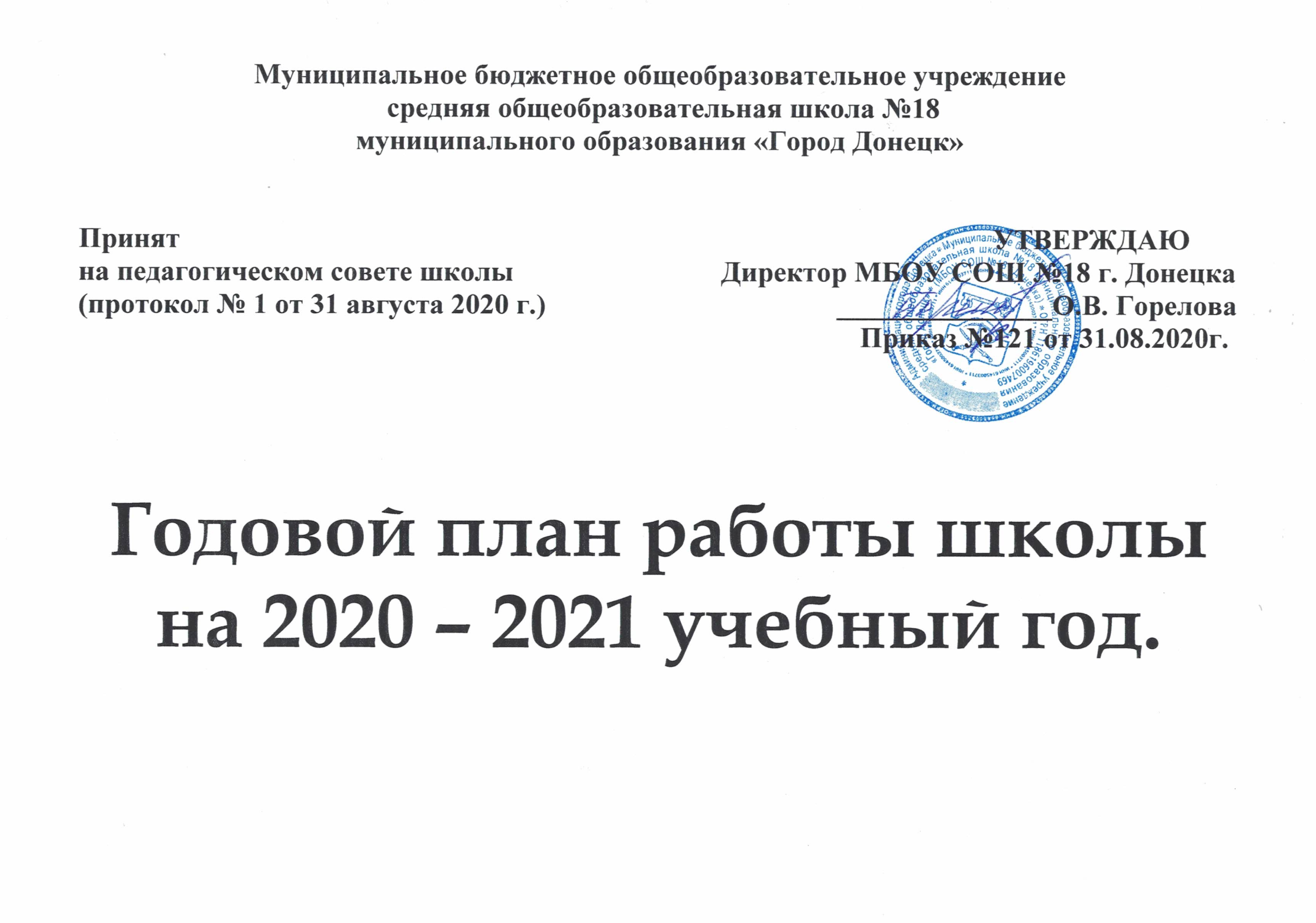 ТЕМА, НАД КОТОРОЙ РАБОТАЕТ ШКОЛА«Построение образовательного пространства школы на основе компетентностного подхода к обучению и воспитанию учащихся»Цели и задачи на новый учебный год.Раздел IЦиклограмма работы школы на 2020-2021 уч. год.Раздел IIКалендарное планирование системы  организационных мероприятий в школеАвгуст   2020 г.Сентябрь  - ноябрь 2020 г.Декабрь 2020 г.Январь 2021 г.Февраль 2021 г.Март 2021 г.Апрель 2021 г.Май 2021  г.Июнь 2021 г.Июль 2020 г.Раздел IIIВнутришкольный контрольЦели внутришкольного контроля: оценка состояния учебного процесса в школе на основе анализа полученной информации с учетом требований, предъявляемых на сегодняшний день к школе; оценка уровня соответствия образовательной подготовки учащихся базисным требованиям; выявление причин трудностей и недостатков, имеющих место в каком-либо звене учебной работы школы; изучение положительного опыта работы учителей с целью последующего ознакомления с ним всего педагогического коллектива; формулировка выводов о дальнейшей деятельности руководителей и членов школьного коллектива; оказание методической помощи учителям.Задачи внутришкольного контроля:создать благоприятные условия для развития школы;обеспечить взаимодействие администрации с педагогическим коллективом школы;обеспечить сочетание административного и общественного контроля внутри школы с самоанализом и самоконтролем участников образовательного процесса;План  контрольно-оценочной деятельности   1-4 классы  на 2020-2021 учебный годКлассно-обобщающий контрольТематический контрольПерсональный контрольКонтроль  ведения  школьной документацииПредметный контроль ПЛАН – ГРАФИК ПОДГОТОВКИ И ПРОВЕДЕНИЯ ЕГЭ – 2021 год.МЕТОДИЧЕСКАЯ ТЕМА ШКОЛЫ  на 2019 — 2023 гг. «Совершенствование качества образования, обновление содержания и  педагогических технологий в условиях работы по ФГОС» Цели, задачи методической работы на 2019-2023 годы Цели: повышение качества образования через непрерывное развитие учительского потенциала, повышение уровня профессионального мастерства и профессиональной компетентности педагогов для успешной реализации ФГОС второго поколения и воспитания личности, подготовленной к жизни в высокотехнологичном, конкурентном мире, освоение педагогами инновационных технологий обучения. Задачи: Совершенствовать условия для реализации ФГОС начального образования (НОО- обновленное содержание) и ФГОС основного общего образования (ООО – обновленное содержание), совершенствовать качество обученности выпускников на ступени среднего общего образования (СОО) Создавать         условия (организационно-управленческие, методические, педагогические) для обновления основных образовательных программ НОО, ООО и СОО образовательного учреждения, включающих три группы требований, в соответствии с Федеральным государственным стандартом нового поколения. Совершенствовать методический уровень педагогов в овладении новыми педагогическими технологиями (НСУР – национальная система учительского роста) Активизировать работу по выявлению и обобщению, распространению передового педагогического опыта творчески работающих педагогов. Совершенствовать систему мониторинга и диагностики успешности образования, уровня профессиональной компетентности и методической подготовки педагогов. Обеспечивать методическое сопровождение работы с молодыми и вновь принятыми специалистами. Создавать условия для самореализации учащихся в образовательной деятельности и развития ключевых компетенций учащихся. Развивать и совершенствовать систему работы с детьми, имеющими повышенные интеллектуальные способности. Развивать ключевые компетенции учащихся на основе использования  современных педагогических технологий и методов активного обучения. Методическая тема на 2020-2021 учебный год: «Повышение эффективности образовательной деятельности через применение современных подходов,  непрерывное совершенствование профессионального уровня и педагогического мастерства учителя» Цель: совершенствование системы повышения квалификации и профессиональной компетентности педагогов, стимулирование и поддержка педагогических работников школы, повышение качества образования и разностороннее развитие личности учащихся, повышение престижа образовательного учреждения. Задачи: Создавать оптимальные условия (правовые и организационные) для повышения образовательного уровня педагогических работников по квалификации с учётом современных требований (нормативно-правовой базы ФГОС). Совершенствовать учебно-методическое и информационно-техническое обеспечение образовательной деятельности с учётом современных тенденций развития образования. Совершенствовать управленческую компетенцию руководителей образовательного учреждения. Постоянно работать над повышением мотивации педагогов в росте профессионального мастерства, в получении современных знаний. Развивать культурно-образовательную среду в школе, открытую всем субъектам педагогической деятельности, направленную на обеспечение высокого уровня образовательной деятельности. Обеспечивать рост профессиональной компетентности педагогов школы в ходе работы учителей по темам самообразования с целью ориентации на развитиемотивации обучения, способностей и возможностей каждого учащегося, на раскрытие его личностного, интеллектуального, творческого потенциала. Создавать единую систему урочной и внеурочной деятельности учителей и учащихся, направленную на разностороннее развитие личности участников образовательных отношений. Осуществлять в системе психолого-педагогическую поддержку слабоуспевающих учащихся. Расширять сферу использования информационных технологий, создавать условия для раннего раскрытия интересов и склонностей учащихся к научно- исследовательской деятельности, для освоения учащимися исследовательских, проектировочных и экспериментальных умений. Организовать и проводить мероприятия в рамках социальных практик среднего общего образования. ПРИОРИТЕТНЫЕ НАПРАВЛЕНИЯ МЕТОДИЧЕСКОЙ РАБОТЫ ШКОЛЫ. 1.Организационное обеспечение: Работа по образовательным программам школы. Обновление содержания образования, совершенствование граней образовательной деятельности на основе внедрения в практику работы продуктивных педагогических технологий, ориентированных на развитие личности ребенка и совершенствование педагогического мастерства педагога. Повышение и совершенствование педагогического мастерства через максимальное      использование возможности урока как основной формы организации образовательной деятельности, через проведение единых методических дней, предметных декад, взаимопосещение уроков, активное участие в семинарах, конференциях, творческих мастерских. Совершенствование системы обобщения, изучения и внедрения передового педагогического опыта учителей школы. -Непрерывное самообразование педагогов и повышение уровня профессионального мастерства. - Включение педагогов в творческий поиск, в инновационную деятельность. Технологическое обеспечение: Творческая ориентация педагогического коллектива на овладение технологиями, которые стимулируют активность учащихся, раскрывают творческий потенциал личности ребёнка. Обеспечение обоснованности и эффективности планирования процесса обучения детей. Совершенствование кабинетной системы. Укрепление материально-технической базы методической службы школы.  Информационное обеспечение: Оказание помощи педагогам в планировании, организации и анализе педагогической деятельности, в реализации принципов и методических приемов обучения и воспитания, в развитии современного стиля педагогического мышления. Обеспечение методическими и практическими материалами методической составляющей образовательной деятельности через использование Интернет, электронных баз данных и т.д.; Создание условий для развития личности ребенка: Формирование мотивации к учебной деятельности через создание эмоционально- психологического комфорта в общении ученика с учителем и другими детьми. Организация УВР, направленной на формирование личности, способной к социальной адаптации через сотрудничество школы и семьи. Педагогическое сопровождение образовательной программы школы. Изучение особенностей индивидуального развития детей. Формирование у обучающихся мотивации к познавательной деятельности. Развитие ученического самоуправления. Создание условий для укрепления здоровья учащихся: Отслеживание динамики здоровья учащихся Разработка методических рекомендаций педагогам школы по использованию здоровье сберегающих методик и преодолению учебных перегрузок школьников; Совершенствование взаимодействия с учреждениями здравоохранения. 6. Диагностика и контроль результативности образовательной деятельности. Контроль за качеством знаний учащихся. Совершенствование механизмов независимых экспертиз успеваемости и качества знаний учащихся. Совершенствование у учащихся универсальных учебных действий. Диагностика деятельности педагогов по развитию у учащихся интереса к обучению, результативности использования индивидуально групповых занятий и элективных курсов. РАБОТА ПЕДАГОГИЧЕСКОГО СОВЕТАДля подготовки и проведения педсоветов будут использоваться следующие технологии: работа творческой группы по подготовке к педсовету; анкетирование учащихся и учителей; деятельность рабочих групп в рамках педсовета для решения поставленных задач и обоснования совместно принятых решений. ПЛАН ВНУТРИШКОЛЬНОГО КОНТРОЛЯ НА 2020/2021 УЧЕБНЫЙ ГОДЦель внутришкольного контроля:Совершенствование учебно-воспитательного процесса, отслеживание динамики развития обучающихся, реализация их образовательного потенциала, учитывая индивидуальные особенности, интересы, образовательные возможности, состояние здоровья каждого ученика.Задачи внутришкольного контроля:Отработать наиболее эффективные технологии преподавания предметов, сочетающих в себе разнообразные вариативные подходы к творческой деятельности учащихся.Разработать форму учета достижений учащихся по предметам, позволяющую проследить личные успехи и неудачи в усвоении учебного материала в соответствии с динамикой развития учащихся.План работы  с педагогическим коллективом в 2020/2021 учебном годуПлан повышения квалификации, самообразование педагогов на 2020/2021 учебный годПлан   методической работы на 2020/2021 учебный годПлан работы по предупреждению неуспеваемости на 2020/2021 учебный годРабота со способными детьми на 2020/2021 учебный годПлан мероприятий со способными детьмиПлан воспитательной работы школына 2020-2021 учебный годЦель – формирование социально-активной личности, раскрытие, развитие и реализация способностей обучающихся  в максимально благоприятных условиях организации учебно-воспитательной  процесса.Задачи воспитательной работы:Поддерживание и укрепление школьных традиций, способствующих созданию общешкольного коллектива и укрепляющих его жизньФормирование мировоззрения и системы базовых ценностей личности.Формирование социальных компетенций и гражданских установок.Воспитание гражданственности и любви к Отечеству, воспитание нравственной личности на основе общечеловеческих ценностей через содержание учебных программ, краеведческой и поисковой работы, взаимодействие с общественными организациями и объединениями, детскими общественными организациями.Организация инновационной работы в области воспитания и дополнительного образования.Формирование физической культуры обучающихся, ценностного отношения к здоровью, понимания школьниками ценности семьи и семейного воспитания, объединение всех участников образовательного процесса по пропаганде здорового  образа жизни и профилактике заболеваний.Приобщение детей к общечеловеческим нормам морали, национальным устоям и традициям образовательного учреждения.Развитие воспитательного потенциала семьи.Поддержка социальных инициатив и достижений обучающихся.Создание в школе благоприятной психологической атмосферы, способствующей раскрытию потенциала каждого ребенка.Развитие школьного ученического самоуправления, активизация деятельности детей.Содержание и формы воспитательной работы:Вся внеурочная деятельность обучающихся  и педагогов школы организована таким образом, что коллективные творческие дела объединены в воспитательные модули. В центре такого модуля яркое общее ключевое дело. Это позволяет создать в школе периоды творческой активности, задать четкий ритм жизни школьного коллектива, избежать стихийности, оказывать действенную помощь классномуруководителю.Воспитательные модули:ПРИОРИТЕТНЫЕ НАПРАВЛЕНИЯ В  ВОСПИТАТЕЛЬНОЙ  РАБОТЫ  НА  2020-2021  УЧЕБНЫЙГОД:-гражданско-патриотическое воспитание;-духовно - нравственное воспитание;-воспитание положительного отношения к труду и творчеству;-спортивно-оздоровительное воспитание;-здоровьесберегающее воспитание;-правовое воспитание, профилактическая работа и культура безопасности;-воспитание семейных ценностей;-социокультурное и медиакультурное воспитание;- самоуправление;-экологическое воспитание;-методическая работаСентябрь«Внимание, дети!»Задачи:проведение Дня знаний; проведение мероприятий по ПДД;изучение интересов и запросов учащихся и осознанное совместное планирование деятельности ученического коллектива;вовлечение педагогического и ученического коллективов к выполнению намеченных задач;знакомство с Уставом школы, едиными требованиями к учащимся, правами и обязанностями.Октябрь«Мир школьных традиций»»Задача: совершенствование работы по воспитанию уважительного отношения к школьным традиционным мероприятиям.Ноябрь «Правовые знания и профилактика правонарушений»»Задачи:воспитание нравственности и гражданственности у обучающихся;профилактика правонарушений среди несовершеннолетних;укрепление взаимодействия школы и семьи.Декабрь«За здоровый образ жизни»Задачи:раскрытие творческого потенциала, представление возможности самореализации через творческую деятельность учащихся;подготовка и проведение Нового года;Январь«Истоки народных традиций»Задачи:воспитать любовь к вековым народным праздникам;воспитать умение сочувствовать людям.Февраль«Герои моей страны»Задачи:воспитание чувства патриотизма на примере героических событий, личности;привитие гордости за малую Родину, людей, прославивших ее.Март«В мире прекрасного»			Задачи:повысить уровень воспитанности и культуры учащихся;воспитание уважения к женщине-матери;способствовать развитию способностей и интересов учащихся.Апрель«Экологический месячник»			Задачи:совершенствование работы по экологического воспитанию;содействовать и оказывать всестороннюю помощь в обретении культуры общения, культуры поведения.Май«Великая Победа»			Задачи:формирование атмосферы взаимопонимания, добра, чувства патриотизма у обучающихся школы;воспитание гордости за мужество, героизм российского народа;оказание помощи в организации летнего отдыха обучающихся.                         Планирование административно – хозяйственной деятельности:Планработы по безопасности МБОУ СОШ№18 г. Донецкана 2020-2021  уч. годГодовой план                                                                                                       организационной педагогической деятельности  учителя-логопедана 2020 - 2021 учебный годЦель:Своевременное выявление и оказание помощи обучающимся, имеющим недостатки устной и письменной речи.Задачи:- организовать  работу по диагностике уровня развития речевой деятельности (устной и письменной) обучающихся;- разработать и реализовать содержание коррекционной работы по предупреждению и преодолению нарушений устной и письменной речи у обучающихся, принятых на логопункт;-  разъяснять специальные знания по логопедии среди педагогов и родителей. Приоритетные направления деятельности:  - диагностическая работа;-   коррекционно-развивающая работа;-   консультативно-методическая работа;-   самообразование;-   работа по улучшению оснащённости логопедического кабинета.План работыпедагога-психолога МБОУ СОШ №18 г. Донецкана 2020-2021 учебный годЦель работы: психолого-педагогическое сопровождение детей и подростков в условиях современной школы и  содействие созданию психолого-педагогических условий, способствующих освоению основной образовательной программы.Задачи:- создание психологических условий, максимально благоприятных для психического и личностного развития обучающихся;- проведение психодиагностических исследований, подбор методов и методик;- проведение занятий по коррекционно-развивающим программам для обучающихся различных возрастных групп;- проведение групповых занятий по подготовке к обучению в школе будущих первоклассников;- психологическое консультирование участников образовательного процесса;- осуществление психологической профилактики школьной дезадаптации, трудностей в обучении и воспитании;- проведение профилактических мероприятий по выявлению и предупреждению асоциального поведения детей и подростков, употребления психоактивных веществ, суицидального поведения, а также формированию у обучающихся потребности в здоровом образе жизни;-сохранение и укрепление психологического здоровья обучающихся;- выявление и сопровождение обучающихся, попавших в трудную жизненную ситуацию;- участие в организации и проведении заседаний Совета профилактики;- участие в научно-исследовательской деятельности ОУ, обобщение и анализ полученных результатов;- методическая помощь и психологическое просвещение участников образовательного процесса.    - обеспечение преемственности содержания и форм организации образовательного процесса по отношению к общему образованию;- учет специфики возрастного и индивидуального психофизического развития обучающихся;- содействие формированию и развитию психолого-педагогической компетентности педагогических и административных работников, родительской общественности;-поддержка и психолого-педагогическое сопровождение инклюзивного образования;-мониторинг возможностей и способностей обучающихся, выявление и поддержка одаренных детей, детей с ограниченными возможностями здоровья;-формирование коммуникативных навыков в разновозрастной среде и среде сверстников;-участие в работе по предупреждению и разрешению конфликтов между семьей и школой.План работы библиотекиМБОУ СОШ №18 г. Донецкана 2020 - 2021 уч. годЗадачи школьной библиотеки1. Пропаганда культуры мира и ненасилия в интересах детей.2. Приобщение читателей к художественным традициям и внедрение новых форм культурно-досуговой деятельности.3. Создание эффективно действующей системы информирования пользователей  библиотеки.4. Педагогическое просвещение родителей (законных представителей), развитие связей семьи и школьной  библиотеки.5. Пропаганда здорового образа жизни.6. Формирование правовой культуры читателей, гражданственности, патриотизма, расширение читательского интереса к истории России и Донского края.7. Проведение индивидуальной работы с читателем как основы формирования информационной культуры личности школьников.8. Улучшение дифференцированного обслуживания пользователей библиотеки; организация книжного фонда с учетом изменения читательских интересов.9. Обеспечение возможности наиболее полного и быстрого доступа к информационным ресурсам.10. Сбор, накопление, обработка, систематизация педагогической информации и доведение ее до пользователей.11. Накопление банка педагогической информации.12. Оказание помощи в деятельности учащихся и учителей при реализации образовательных проектов.Направления деятельности библиотеки1. Работа с учащимися:уроки культуры чтения;библиографические уроки;информационные и прочие обзоры литературы;литературные и музыкальные часы.2. Поддержка общешкольных мероприятий: предметные недели естествознания, русского языка, детской книги и др. ;День знаний;общественные акции.3. Работа с учителями и родителями:обзоры новинок художественной, научной, учебно-математической и учебной литературы;отчеты о работе и планировании деятельности библиотеки;информационные обзоры на заданные темы;индивидуальная работа с педагогами;4. Пополнение банка педагогической информации.5. Оказание методической консультационной помощи педагогам, родителям, учащимся в получении информации из библиотечно-информационного центра школьной библиотеки.6. Создание условий учащимся, учителям, родителям для чтения книг и периодических изданий.Основные функции школьной библиотеки1. Образовательная – поддержка и обеспечение образовательных целей, сформированных в концепции школы и в школьной программе.2. Информационная – предоставление возможности использования информации вне зависимости от ее вида, формата и носителя.3. Культурная – организация мероприятий, воспитывающих культурное и социальное самосознание, содействующих эмоциональному развитию учащихся. Деятельность по формированию фонда школьной библиотекиРабота с читателямиПлан работы информационного центра школына 2020-2021  учебный годЦели работыПовышение качества образования через активное внедрение информационных технологий.Создание единого информационного пространства школы.Задачи работывнедрение информационно-коммуникационных технологий в образовательный процесс;разработка и реализация плана совместных действий всех подразделений школы по решению вопросов информатизации, согласованного на школьном уровне, мониторинг информатизации школы, анализ текущей ситуации и ее коррекция в случае необходимости;использование  интерактивных форм обучения как средство развития личности школьника;совершенствование работы по обобщению  передового педагогического опыта;совершенствование работы с одаренными детьми;обеспечение функционирования школьной медиатеки, накопление  различных фондов информационных материалов;содействие применению ИКТ в преподавании предметов школьного курса. Использование на уроках мультимедийного  оборудования: мультимедийного проектора, интерактивной доски, мультимедийных дисков;организация банка данных образовательного учреждения, в который входят базы данных по различным направлениям деятельности, электронные каталоги образовательных ресурсов;содействие применению ИКТ в воспитательной работе, воспитание информационной культуры школьников; создание условий для взаимодействия семьи и школы через единое информационное пространство.Основные направления работы:1.  автоматизация управления школой;2.  методическая работа по повышению ИКТ - компетентности педагогов;3.  организация учебной работы с использованием ИЦШ;4.  организация воспитательной работы при поддержке ИЦШ;5.  повышение ИКТ – компетентности учащихся и родителей;6. сетевого взаимодействия творчески работающих педагогов на районном, региональном и межрегиональном уровне. План работыМесяц Основные направления деятельностиОтветственныеАвгуст Итоги приемки школы к учебному году (санитарно – гигиенический режим, техника безопасности)ДиректорАвгуст Обсуждение и утверждение функциональных обязанностей руководителей структурных подразделений.Директор, заместители директораАвгуст Корректировка нормативно – правовой базы.Директор, заместитель директора  Август Комплектование на новый учебный год.Административный совет.Август Подготовка к проведению праздничной линейки, посвященной Дню Знаний. Заместитель директораАвгуст Учет обучающихся по классам, устройство выпускников школы.Заместитель директораАвгуст  Установочный педагогический совет.Директор и заместители директораАвгуст Расписание учебных занятий.Заместитель директора Август Школьная форма учащихся.Заместитель директора, классные руководителиАвгуст Педагогический совет   № 1 Тема: «Основные направления государственной политики в области образования»Директор,заместитель директораСентябрь Организация учебно-воспитательного процесса в первый учебный день.Педагогический коллективСентябрь Обеспеченность обучающихся учебниками.БиблиотекарьСентябрь Совещание по ОТ и ТБ, противопожарным мероприятиям. ГО и ЧС, подготовка и проведение учебной эвакуации.Директор, заместители директора.Сентябрь Предупреждение школьного травматизма и работа по ПДД в рамках месячника.Директор, заместители директора.1 неделя Организация внеурочной деятельности учащихся.Заместитель директора1 неделя Организация дежурства по школе администрации, учителей и классов, составление графика проведения общешкольных родительских собраний.Заместители директора1 неделя Подготовка документации по школе (тарификация, расписание, ОШ, рабочие программы)Директор, заместители директора.1 неделя Вопрос организации детского питания.Заместители директора2 -4  недели   Состояние личных дел сотрудников.Секретарь2 -4  недели   Формирование социального паспорта школы, классов, банка данных трудных  обучающихся.Заместитель директора,   классные руководители.2 -4  недели   Состояние документации по технике безопасности, наличие стендов, планов эвакуации в кабинетах, своевременность проведения инструктажа с обучающимися по ТБ на рабочих местах.Заместитель директораОктябрь Состояние личных дел обучающихся и документов строгой отчетности.Заместитель директораОктябрь Работа учителей начальной школы по адаптации первоклассников к обучению в школе.Заместитель директораОктябрь Организация работы школьного самоуправления.Заместитель директораОктябрь Итоги адаптационного периода 1.5,10 классов.Заместитель директораНоябрь                            1 неделяИтоги обследования семей обучающихся разных категорий, оформление актов.Заместитель директора, классные руководители.Ноябрь                            1 неделяПлан общешкольных мероприятий по воспитательной работе.Заместитель директора2 неделя3 неделяПосещаемость и успеваемость обучающихся, стоящих на внутришкольном учете, группы социального риска.Заместители директора4 неделяПодготовка школьного здания к зиме.заместитель директора4 неделяПлан работы на зимние каникулы.Заместитель директора4 неделяО проведении декабрьского педагогического совета.Заместитель директора4 неделяО проведении родительских собраний по итогам  2 четверти.Заместители директораДекабрь Корректировка плана работы и внутришкольного контроля на третью  четверть.АдминистрацияДекабрь Совещание по адаптации обучающихся 5-х классов.Заместители директора, педагог–психолог, классные руководителиДекабрь Педагогический совет № 2 Тема: «Мотивация и рефлексия как этапы современного урока в условиях ФГОС»Заместители директораДекабрь Школьные предметные олимпиадызаместитель директора, учителя-предметникиЯнварь 1 неделяРабота классного руководителя.Заместитель директораЯнварь 1 неделяПрофилактика ДТП,  работа с трудными обучающимися, профилактика правонарушений.Заместитель директора, педагог – психолог.Январь 1 неделяОбучение на дому – контроль проведения занятий и состояние документации.Заместитель директора2 неделяНеделя иностранного языка в школеРуководитель2 неделяУтверждение новогодних мероприятий с обучающимисяЗаместитель директора2 неделяТепловой и световой режим в школе.Заместитель директора3 неделя4 неделяУровень обученности обучающихся выпускных классов.Заместитель директора3 неделя4 неделяПлан работы школы на зимних каникулах.Заместитель директора3 неделя4 неделяИтоги проведения школьного и муниципального этапов Всероссийской олимпиады школьников.Заместитель директора 3 неделя4 неделяПодготовка к новогодним праздникам, техника безопасности, ПБ, ГО и ЧС.Заместители директора3 неделя4 неделяПедагогический совет № 3.Тема: «Творческие проекты во внеурочной и воспитательной работе в рамках реализации программы воспитания и социализации»Директор,заместитель директораФевраль1 неделяСпортивно – массовая работа в школе.Учителя физической культурыФевраль1 неделяПлан работы по военно – патриотическому воспитанию.Заместитель директора2 неделяМетодическая неделя:  «Использование различных педагогических и информационно-коммуникационных технологий на уроках  и во внеурочной деятельности в начальной школе»заместитель директора2 неделя Педагогический совет № 4Тема: «Развитие soft skills (гибкие компетенции) как результат освоения образовательной программы»	Директор,заместители директораМарт1 неделяПредварительные итоги третьей четверти.Заместитель директораМарт1 неделяРабота с обучающимися, имеющими одну тройку за четверть.Заместитель директора2 неделяНеделя предметов Заместитель директора2 неделяПланирование весенних каникул.Заместитель директора3 неделяПедагогический совет № 5.Тема: «Обучение путем воспитания, воспитание путем обучения. Связь урочной и  внеурочной деятельности»Директор,заместитель директора4 неделяПлан ремонтных работ на лето.заместитель директораПодготовка обучающихся к итоговой аттестации в форме ЕГЭ, работа с родителями.Заместитель директора2 неделяПрезентация курсов по выбору, новый учебный план.Заместитель директора4 неделяЗапись обучающихся в первый класс.Заместитель директора Май1 неделя Педагогический совет «О допуске обучающихся 9, 11 классов к государственной итоговой аттестации».Педагогический совет «Результы итогового контроля по итогам 2020-2021 учебного года Перевод обучающихся в следующий класс обучения»Заместитель директора 2 неделяПодготовка документов по открытию школьного лагеря.Начальник лагеря2 неделяИтоги предварительного набора обучающихся в первые и десятые классы, расстановка кадров в пятых классах.Заместитель директора 2 неделяИтоги выпускников начальной школы к продолжению образования в среднем звене.Заместитель директора3 неделяОрганизация летней трудовой практики.Заместители директора3 неделяГотовность педагогического состава к участию в проведении государственной итоговой аттестации, расстановка кадров.Заместитель директора4 неделяПредварительные итоги работы школы, свертывание годового плана и анализа работы школы.Заместители директораИюньПодготовка выпускного вечера. Итоги проведения ЕГЭ.  Администрация№Система организационных мероприятийСроки, ответственные1.Расстановка кадров на  учебный год (учебная нагрузка)Администрация2.Составление расписания учебных и внеурочных занятий по ступеням   обучениязаместители директора3. Готовность  кабинетов к  учебному годуЗаместитель директора, заведующие кабинетами4.Подготовка тарификации педагогического персоналаДиректор5.Подготовка документации по готовности школы к новому учебному годуДиректор, заместители6.Приемка школы к   учебному годуАдминистрация школы7.Составление годового плана работы школыДиректор, заместители8. Установочный  педагогический совет. Администрация школы9.Распределение функциональных обязанностей административного совета школыДиректор10.Комплектование классов на новый учебный годАдминистрация11.Подготовка статистической отчетностиЗаместители директора12.Подготовка сценария к празднику «День знаний».   Заместитель директора№Система организационных мероприятийСроки, ответственные1.Единый санитарный деньЕженедельно по пятницам  Завхоз, классные руководители2.Единый день профилактики (посещение учащихся на дому, работа с трудными детьми и детьми группы риска)ежемесячнозам директора, классные руководители3.Подготовка и сдача тарификации педагогических кадровДиректор, заместители4.Составление и сдача отчета ОШ   в МУ ООДиректор, заместители6.Утверждение рабочих программ по предметам на новый учебный годРуководители ШМО, заместитель директора, директор7. Составление и утверждение  расписания уроков и внеурочных занятийЗаместители директора 8.Подведение итогов осенней занятости учащихся.классные руководители.9.Утверждение планов работы школьных методических объединенийРуководители МО10.Административный совет:- План работы на декабрь: Подготовка к общешкольным родительским собраниям, родительскому комитету,  Совету школыдиректор11.Общешкольные и классные родительские собрания   Администрация, классные руководители№Система организационных мероприятийСроки, ответственные1.Единый санитарный день.Еженедельно по пятницам  Завхоз,классные руководители2.Единый день профилактики (посещение учащихся на дому, работа с трудными детьми и детьми группы риска).ежемесячнозам директора, классные руководители4.Индивидуальное обучение учащихся. Анализ работы.Зам директора, учителя.5.Административные контрольные работы за первое полугодие 2020– 2021 учебного года. Зам директора, руководители ШМО.6.Подготовка и участие учащихся в муниципальном этапе Всероссийской олимпиады школьников по предметамЗам директора, руководители ШМО.7.Новогодние мероприятия Зам директора по ВР,старший вожатый, классные руководители.8.Административный совет:8.План работы на декабрь  Состояние адаптации учащихся 1-х классов.Директор, заместители9.Неделя иностранного языка  Руководитель ШМО№Система организационных мероприятийСроки, ответственные1.Единый санитарный день.Еженедельно по пятницам  Заместитель директора, классные руководители2.Единый день профилактики (посещение учащихся на дому, работа с трудными детьми и детьми группы риска).ежемесячнозаместитель директора, классные руководители3.Родительские собрания по итогам первого полугодия (по плану).Классные руководители.4Неделя предметов гуманитарного циклазаместитель директора, руководитель ШМО5.Совещания:5. Нормативно – правовая база ОУ.  ГО и ЧС. План работы на II полугодие. Методика проведения современных уроков по ФГОС как важнейшее условие эффективности образовательного процесса (типология современных уроков, формы и методы уроков с позиции ФГОС). Психологический семинар «Психология общения в системе учитель – родитель»13 января 2021 г.Директор, заместители директора, педагог-психолог6.7.Административный совет:6.7.Планирование работы на январь.Анализ состояния дел по движению учащихся, правонарушений и преступлений среди учащихся.11 января 2021 г.Директор,заместители.№Система организационных мероприятийСроки, ответственные1.Единый санитарный день.Еженедельно по пятницам  Заместитель директора, классные руководители2.Единый день профилактики (посещение учащихся на дому, работа с трудными детьми и детьми группы риска).ежемесячнозаместитель директора, классные руководители3.Неделя начальных классовзаместитель директора. руководитель ШМО4.Административный совет:Подготовка мероприятий в рамках месячника военно-патриотического воспитания.Питание учащихся. Работа школьной столовой7 февраля 2021 г.директор№Система организационных мероприятийСроки, ответственные1.Единый санитарный день.Еженедельно по пятницам   Заместитель директора, классные руководители2.День охраны труда. Проверка состояния учебных кабинетов.21 марта 2021 г.Директор3.Единый день профилактики (посещение учащихся на дому, работа с трудными детьми и детьми группы риска).ежемесячнозаместитель директора, классные руководители4.Родительские собрания  об окончании 3 четверти.Заместители директор, классные руководители5.Неделя профориентации.Заместители, классные руководители6.Неделя предметов естественнонаучного циклазаместитель директора, руководитель ШМО7.Совещания:7.  Причины возникновения стрессовых ситуаций в учебно - воспитательном процессе. Создание методического пространства в школе - условие реализации профессионального мастерства педагогов.Профориентационная работа в школе.11  марта 2021 г.Директор, заместители, руководители ШМО.8.Административный совет:8.Работа школьной библиотеки.Профессиональное обучение в школе.Итоги месячника профориентации. Планирование весенних каникул. Планирование ремонта школы.14  марта 2021 г. Директор, библиотекарь,  классные руководители выпускных классов.9.Педагогический совет по теме: «  Участие педагога в профессиональных конкурсах как средство внешней оценки профессиональной компетентности». Итоги 3 четверти  Март   2021  г.Директор, заместители, руководители ШМО№Система организационных мероприятийСроки, ответственные1.Единый санитарный день.Еженедельно по пятницам  Завхоз, классные руководители2.Единый день профилактики (посещение учащихся на дому, работа с трудными детьми и детьми группы риска).ежемесячнозам директора, классные руководители3. Проведение субботников по благоустройству школыДиректор, заместители, классные руководители4.Комплексная проверка кабинетов.Администрация школы, профком5.Обследование опекаемых детей и выход в семьи трудных подростков.Заместитель директораРодительские собрания 9, 11 кл. «Итоговая аттестация 2020– 2021 учебного года» (по плану)Заместитель директора, классные руководители6.Книжкина неделя Заместитель  директора ,библиотекарь8.Административный совет:8.Предварительное комплектование 10-х классов.Организация и проведение набора учащихся в 1-й класс.Подготовка к итоговой аттестации учащихся 9х, 11х классов.Планирование и утверждение графика отпусков.4 апреля 2021  г.Директор, заместители9Педагогический совет по теме: «Современный урок – основа эффективного и качественного образования».Апрель 2021 годаДиректор, заместители№Система организационных мероприятийСроки, ответственные1.Единый санитарный день.Еженедельно по пятницам  Завхоз, классные руководители2.Единый день профилактики (посещение учащихся на дому, работа с трудными детьми и детьми группы риска).ежемесячнозам директора, классные руководители3.Подготовка и проведение итогового контроля  состояния УВП (контрольные работы, экзамены, итоговая аттестация).Заместитель директора4.Мероприятия, посвященные 9 Мая.Зам директора, старший вожатый, классные руководители.5.Родительские собрания по итогам года (по графику), родительский комитет по итогам года.Заместители директора6.Подготовка документации по открытию школьного лагеря.Начальник лагеря7Проведение праздника «Последний звонок» для 9х, 11х классов.Заместитель директора, классные руководители8Совещания:8  Итоговая государственная аттестация 2020– 2021 учебного года.  Педагогические советы по допуску учащихся выпускных классов к итоговой аттестации и переводу учащихся в следующий класс.  ШМО «Итоги 2020 – 2021 учебного года. Планирование работы на 2021 – 2022  учебный год».13   мая 2021  г.Директор, заместители9Административный совет:9Планирование ремонтных работ по подготовке школы к новому учебному году.16 мая 2021 г.10Педсовет на тему: О допуске обучающихся 9,11 классов к ГИА».Май 2021 год11Педсовет на тему: «Результаты итогового контроля по итогам 2019 – 2020 учебного года. Перевод обучающихся в следующий класс».Май 2021 год Директор, заместители№Система организационных мероприятийСроки, ответственные2.День охраны труда (инструктаж по технике безопасности во время проведения итоговой аттестации выпускников)6 июня 2021 г. директор3.Итоговая аттестация учащихся.Заместитель директора4.Подготовка документов по итогам года.Администрация школы5.Открытие и работа школьного лагеря.Организация летней трудовой практикиДиректор6.Ремонт школы, классовДиректор, заместитель директора7.Выпускные вечера в 9  и 11  классовАдминистрация школы, классные руководители8Комплектование первых и десятых классов.Директор.9 Педагогический совет на тему: Об окончании выпускниками основной и средней общеобразовательной школы». Июнь 2021 год№Система организационных мероприятийСроки, ответственные1.Организация работы на пришкольном участке. Организация летней трудовой практики2.Ремонтные работы в школе.Заместитель директораСрокиОбъекты контроля Содержание  контроляЦели  контроляОтветственныйГде слушаетсяРезультатСентябрь -октябрь Рабочие программы учебных предметов,    курсов внеурочной деятельности      1-4 классыРазработка  рабочих программ  по учебным  предметам и курсам внеурочной деятельности  в соответствии с локальными нормативными актами   1-4 классов, требованиям ФГОС НОО Знание учителями требований нормативных документов по предметам, корректировка рабочих программ в соответствии с требования ФГОС НОО, оценка соответствия рабочих программ учебных предметов для 1-4 классов, требованиям ФГОС НОО Заместитель директора   Бенцлер С.В.ШМО учителей начальных классов, Педагогический советОтметка о проверкеСентябрь -октябрь Рабочие программы учебных предметов, внеурочной деятельности             1-4 классыНаличие компонента «Личностные, метапредметные и предметные результаты» в соответствии с ФГОС НООСоответствие  рабочих программ учебных предметов и курсов внеурочной деятельности требованиям ФГОС НООЗаместитель директора       Бенцлер С.В.ШМО учителей начальных классов, Педагогический советОтметка о проверке Ноябрь –декабрь Работа учителей начальных классов с классными журналамиСвоевременность, качество, правильность заполнения классных журналов классными руководителями и учителями-предметниками. Культура оформления журнала. Наличие сведений об учащихся и их родителях.Контроль за соблюдением учителями  1-4 классов правил ведения классных журналов.Заместитель директора       Бенцлер С.В.Совещание при зам. директораИнформационная справка Ноябрь –декабрь Предметная неделя учителей начальных классов «Марафон Знаний»  Проведение  семинаров в рамках методической недели  ШМО учителей начальной школы Методические приемы и формы организации урочной и внеурочной деятельности учащихся начальной школы, обеспечивающие повышение мотивации и познавательного интереса,применение  новых технологий на уроках и во внеурочной деятельности учителей  начальной школы, обобщение и передача передового опыта.В рамках предметной недели проведение: предметных олимпиад;открытых уроков по предмету;  внеклассных мероприятий; проведение методического семинараРуководитель ШМО Васильева И.С.ШМО учителей начальных классовИнформационная справка, информация на сайте МБОУ СОШ № 18, сертификаты  участника предметной недели, тексты заданий для проведения олимпиад и протоколы с их результатами;планы и сценарий открытых мероприятий Ноябрь –декабрь Обученность во 2-4  классах (русский язык, математика), предметные результатыУровень обученности по русскому языку и математике обучающихся начальных классовИзучение результативности обучения за 1 -е полугодие Заместитель директора      Бенцлер С.В. Педагогический советАналитическая справкаЯнварь Работа классных руководителей с дневниками учащихся Своевременность проверки дневников учителями, родителями. Качество, правильность заполнения дневников учащимися 2-4 классов. Соблюдение требований единого орфографического  режима  при ведении дневников, работа классных руководителей и родителейЗам. директора Бенцлер С.В. Обсуждение на ШМО учителей начальных классовИнформационная справкаЯнварь Работа со слабоуспевающимиобучающимисяНаличие и содержание индивидуальной работы  со слабоуспевающимиОпределение содержания индивидуальной работы со слабоуспевающими обучающимися Зам. директора Бенцлер С.В.ШМО учителей начальных классовИнформационная справкаЯнварь Контроль за состоянием преподавания  ОРКСЭПосещение уроков, изучение документации учителей начальных классовАнализ работы учителей начальных классов по предмету ОРКСЭ Зам. директора Бенцлер С.В.Собеседование с учителями 4 классовСправкаЯнварь Работа учителей с классными журналами, журналами  по внеурочной деятельностиРабота с журналами  (классные журналы, журналы по внеурочной деятельности)Объективное выставление четвертных  отметок,  соответствие записей  в  классных журналах и журналах  по внеурочной деятельности календарно-тематическому планир. Зам. директора Бенцлер С.В.Собеседование с учителямиИнформационная справкаФевральРабота с детьми, имеющими повышенную мотивацию к учебно-познавательной деятельностиИндивидуальный подход на уроках  и во внеурочное время к учащимся, имеющих повышенную мотивацию к учебно-познавательной деятельности.Участие обучающихся  в предметных олимпиадах.Анализ работы учителя на уроке.  Качество и своевременность проведения занятий с обучающимися, имеющими повышенную мотивацию к учебно-познавательной деятельности. Участие детей в предметных  олимпиадах, конкурсах, соревнованиях.Руководитель ШМО Васильева И.С., Зам. директора Бенцлер С.В.ШМО учителей начальных классовАналитическая справкаФевральФормирование УУД  у обучающихся 2-4 классовПосещение уроков, проведение опросов, собеседование, анализПроверка методической компетентности учителей  начальных классов. Зам. директора Бенцлер С.В.ШМО учителей начальных классовАналитическая справкаФевральВнеурочнаядеятельностьПосещение занятий внеурочной деятельности, проверка документацииАнализ проведениязанятий внеурочнойдеятельности. Оценка состояния проведениякурсов внеурочной деятельности, соответствие их содержания целям и задачам ФГОС НОО Зам. директора Бенцлер С.В.ШМО учителей начальных классовИнформационная справкаФевраль Методическая неделя Проведение  семинаров в рамках методической недели  ШМО учителей начальной школы.  Знакомство с применением новых технологий на уроках и во внеурочной деятельности учителей  начальной школы, обобщение и распространение опыта творчески работающих учителей  Руководитель ШМО Васильева И.С., Зам. директора Бенцлер С.В.ШМО учителей начальных классовДорожная карта, карта мероприятий, информационная справка, информация на сайте МБОУ СОШ № 18, сертификаты  участника методической неделиМартПреподавание учебных предметов в  1 – 2  классахНаблюдение, работа с классной документацией, посещение уроков, собеседование с учителямиСистема работы учителей 1-3 классов, владение методикой преподавания предметов начальной школы, используемые формы и методы работы, внедрение в работу инновационных, здоровьесберегающих технологий, организация индивидуальной работы,  соответствие требованиям ФГОС НОО  Зам. директора Бенцлер С.В.ШМО учителей начальных классовАналитическая справкаМартРабота  учителей  по организации контроля за посещаемостью  занятий обучающимисяАнализ посещаемости обучающимися  школьных занятийУчет присутствия обучающихся  на занятиях, профилактическая работа классных руководителей по предупреждению пропусков занятий Зам. директора Бенцлер С.В.Собеседование с учителямиУчет посещаемостиМартРабота  учителей  в 4 классахНаблюдение, работа с классной документацией, посещение уроков, собеседование с учителямиРабота учителей по подготовке учащихся к обучению в основной общеобразовательной школе Зам. директора Бенцлер С.В.ШМО учителей начальных классовАналитическая справкаМартМастерство учителей английского языка в 4 классахАнализ методики и индивидуального стиля преподаванияАнализ профессиональных умений учителей, педагогических технологий, используемых на уроке Зам. директора Бенцлер С.В.ШМО учителей начальных классовАналитическая справкаМартПрохождение программного материалаВыполнения рабочих программ учителей Выполнение учебных программ, в т.ч практической части по предметам, причины отставания Зам. директора Бенцлер С.В.Собеседование с учителямиОтметка о проверке, информация учителейМартРабота учителей с классными журналами Проверка журналовСвоевременность и аккуратность заполнения учителями журналов,  объективность выставления  отметок  Зам. директора Бенцлер С.В..Собеседование с учителямиОтметка в журнале о проверкеАпрельРеализациия программы формирования ценности здоровья, культуры здорового и безопасного образа жизни в 1-4 классахПротоколы родительских собраний, посещение мероприятий.Анализ работы по обеспечению формирования понимания ценности здоровья, культуры здорового и безопасного образа жизни, экологической культуры, формы взаимодействия с родителями Зам. директора Бенцлер С.В.ШМО учителей начальных классовДорожная карта, карта мероприятий, информация на сайте МБОУ СОШ № 18АпрельПредметная неделя по ЗОЖПроведение открытых мероприятий, уроков в рамках предметной декады МО учителей начальной школы Знакомство с применением новых технологий на уроках учителей  начальной школыРуководитель ШМО Васильева И.С.ШМО учителей начальных классовДорожная карта, карта мероприятий, информация на сайте МБОУ СОШ № 18АпрельРеализация программы духовно-нравственного развития и воспитания  в 1-4 классах (ФГОС НОО) Анализ документации, посещение мероприятий, уроковАнализ работы по обеспечению  духовно- нравственного развития   и воспитания обучающихся, формы взаимодействия с родителямиРуководитель ШМО Васильева И. Зам. директора Бенцлер С.В. С.,  ШМО учителей начальных классовИнформация, отчеты классных руководителейАпрель-майДиагностика  учебных достижений   обучающихся   1-4 классовПромежуточная аттестация: предметные и метапредметные результаты по отдельным предметам (русский язык, математика, окружающий мир, литературное чтение)Проверка достигнутых обязательных результатов освоения учащимися 1-4 классов программного материала по предметам, обеспечивающих успешность дальнейшего обучения. Учителя начальной школы, руководитель ШМО Васильева И.С.,  ШМО учителей начальных классовАналитическая справкаАпрель-майМониторинг учебных достижений учащихсяВсероссийские проверочные работы                   в 4 классахОценить уровень освоения учащимися учебных программ Зам. директора Бенцлер С.В.Педагогический советАналитическая справкаМай-июньУчебные программыКалендарно-тематическое планирование, классный журнал, собеседование с учителямиОбъем выполнения программ по учебным предметам в соответствии с учебным планом и календарным учебным графиком  Зам. директора Бенцлер С.В.Собеседование с учителямиОтметка в журналах о проверке,аналитическая справкаМай-июньПрограммы по внеурочной деятельностиКалендарно-тематическое планирование, журнал по внеурочной деятельности, собеседование с учителямиВыполнение программ по внеурочной деятельности в соответствии с планом внеурочной деятельности  Зам. директора Бенцлер С.В.Собеседование с учителямиОтметка в журналах о проверке,аналитическая справкаМай-июньРабота учителей с классными журналами, журналами  по внеурочной деятельностиРабота с журналами  (классные журналы, журналы по внеурочной деятельности)Итоги 2 полугодия объективное выставление четвертных, годовых  отметок,  соответствие записей  в  классных журналах и журналах  по внеурочной деятельности, календарно-тематическому планированию Зам. директора Бенцлер С.В.ШМО учителей начальных классовОтметка в журналах о проверке,аналитическая справкаМай-июньАнализ  проведения предметных недель в начальной школеРабота педагогического коллектива по организации и проведению предметных недель  начальной школы в 2019-2020 учебном году Анализ проведения открытых мероприятий, уроков в рамках предметных  недель по предметам  МО учителей начальной школыРуководитель ШМО Васильева И.С.Педагогический советАналитическая справкаМай-июньРабота педагогического коллектива в начальной школеРезультаты работы педагогического коллектива  в начальной школе  МБОУ СОШ № 18Мониторинг результатов работы педагогического коллектива  в начальной школе  МБОУ СОШ № 18Зам. директора Бенцлер С.В.  ШМО учителей начальных классов, Педагогический советПроблемно-ориентированный  анализСрокиОбъекты контроляЦели контроляОтветственныеГде слушаетсяУправленческое решениеАвгуст-сентябрь Комплектование 1, 10 классовСоблюдение требований к оформлению и ведению личных дел учащихся классными руководителямиЗаместитель  директораИндивидуальные беседыПриказСентябрь Индивидуальное обучениеОрганизация учебной нагрузкиЗаместитель  директораСовещание при директореСобеседование. ПриказОктябрь Мониторинг адаптационного периода в 1 классеФормирование навыков учебного труда у первоклассников. Адаптация младших школьников к учебной деятельности.Заместитель директора  педагог-психологСовещание при заместителе директораСправкаОктябрь Изучение уровня преподавания в 5 классе и степени адаптации учащихся к средней школе.Осуществление преемственности между начальной и средней школой и внутри предметаЗаместители директора, педагог-психолог, руководители ШМО.  ПедконсулиумПротокол, справки, приказ.Ноябрь Организация работы с учащимися 9,11  классов по определению экзаменов по выбору.Анализ выбранных предметов для сдачи экзаменов по выборуЗаместитель директораСовещание при заместителе директораПротоколНоябрьСостояние успеваемости и посещаемости в 9,11  классах.Анализ уровня подготовки учащихся к предметам, посещаемости. руководители ШМОСовещание при заместителе директораПротоколДекабрь Индивидуальная работа по ликвидации пробелов в знаниях учащихсяАнализ работы учителей по ликвидации пробелов в знаниях учащихсяЗаместитель директораСовещание при заместителе директораПротоколЯнварьОрганизация работы учителей, имеющих неуспевающих по предметуМетодика преподавания учителейЗаместители директора Совещание при заместителе директораПротоколЯнварьКлассно-обобщающий контроль в 10  классеОрганизация учебной деятельности. Выявление и предотвращение перегрузки учащихся домашним заданием.Заместители директора, педагог-психолог Совещание при заместителе директораСправка, протокол.Февраль Контроль уровня ЗУН учащихся, обучающих на дому.Обеспечение базового уровня образования учащихсяЗаместители директораСовещание при заместителе директораСправка, протоколФевраль Организация работы на уроке с учащимися 5-9 классов, испытывающих трудности в обученииСпособы, приемы мотивации и стимулирования, учащихся в процессе обучения. Заместители директораСовещание при заместителе директораПриказ, справки.Март Работа с одаренными детьмиКачество и своевременность проведения факультативных, профильных, кружковых занятийЗаместители директора, педагог-психолог Совещание при директореСправка Март Методический день в 11 классеОрганизация работы по подготовке к ЕГЭЗаместитель директораСовещание при заместителе директораСправка АпрельМетодический день в 9   классеОрганизация работы по подготовке к ОГЭЗаместители директораСовещание при заместителе директораСправка СрокиОбъекты контроляЦели контроляОтветственныеГде слушаетсяУправленческое решениеСентябрь  Входной контроль знаний 5,10 классов по математике и русскому языкуПроанализировать уровень обученности  учащихся по предметамЗаместитель директораШМОСправка Сентябрь  Посещаемость учащимися школы.Контроль посещаемости занятий учащимися 1-11 классов.Заместитель директора Совещание при директореСправкаСентябрь  Занятость учащихся во внеурочной деятельности.Контроль посещаемости занятий учащимися Заместитель директораШМО классных руководителей.СправкаОктябрь - Ноябрь Проверка выполнения программ и качество проведения занятий с учащимися, находящимися на индивидуальном обученииПроанализировать уровень обученности учащихся по предметамЗаместитель директораСовещание при заместителе директораСправкаОктябрь - Ноябрь Методическая неделя   истории и обществознания Способствовать совершенствованию профессионального мастерства педагогов на основе использования различных педагогических и информационно-коммуникационных технологий на уроках  истории и обществознания Заместитель директораШМО СправкаДекабрь Индивидуальная работа по ликвидации пробелов в знаниях учащихся Анализ работы учителей по ликвидации пробелов в знаниях учащихся Заместитель директораСовещание при заместителе директораСправкаДекабрь Уровень знаний и умений учащихся 5–11 классов по русскому языку и математике.Проанализировать уровень обученности учащихся по предметамЗаместитель директора, руководители ШМО     ШМОСправкаДекабрь Методическая  неделя иностранного языкаСпособствовать совершенствованию профессионального мастерства педагогов на основе использования различных педагогических и информационно-коммуникационных технологий на уроках  иностранного языкаЗаместитель директораШМОБеседы с учителями, справкаЯнварь Обеспечение безопасности жизни и здоровья детей. Соблюдение правил и норм санитарно-гигиенического режима в школеПроверить документацию по технике безопасности в кабинетах физики, химии, информатики, трудового обучения, уроки физкультуреЗаместитель директора, лаборант Совещание при директореПроведение инструктажей по ТБ,справкаЯнварь Методическая  неделя предметов гуманитарного циклаСпособствовать совершенствованию профессионального мастерства педагогов на основе использования различных педагогических и информационно-коммуникационных технологий Заместитель директораШМОБеседы с учителями, справкаФевраль Методическая  неделя  естественно-научного цикла (химия, биология)Способствовать совершенствованию профессионального мастерства педагогов на основе использования различных педагогических и информационно-коммуникационных технологийЗаместитель директораШМОБеседы с учителями, справкаМартМетодическая  неделя предметов естественно-научного цикла (физика, география)Способствовать совершенствованию профессионального мастерства педагогов на основе использования различных педагогических и информационно-коммуникационных технологий Заместитель директораШМОБеседы с учителями, справкаМартОрганизация работы внеурочной деятельностиКонтроль посещаемости занятий учащимисяЗаместители директораШМО классных руководителейСправкаАпрель-майОрганизация индивидуальной работы с учащимися по ликвидации пробелов в знаниях в урочное и внеурочное время.Анализ работы учителей по ликвидации пробелов в знаниях учащихся. Особое внимание выпускным классам. Заместители директораСовещание при заместителе директораСправкаАпрель-майПромежуточная аттестация  в 1-11 классах.Проанализировать уровень обученности учащихся по предметам.Заместители директораШМОанализ промежуточной аттестацииАпрель-май1. Готовность школы к итоговой аттестации 9, 11 классов по математикеГородское пробное тестированиезаместитель директорасправкиАпрель-май2. Готовность к летнему оздоровительному периодуСоставление планов работы оздоровительного  лагеря, списков учащихся.Начальник лагеряИюнь1. Итоговая аттестация. Контроль и проведение выпускных экзаменовКачество знаний учащихся.Заместитель директора Педагогический совет по итогам сдачи выпускных экзаменовпротоколСрокСодержаниеЦели контроляОтветственныеГде слушаетсяУправленческое решениеОктябрь 
Проверка успеваемости и посещаемости учебных занятий детей «группы риска».Изучить уровень успеваемости и заинтересованности учащихся «группы риска»Заместитель директораСовет профилактикиБеседа с учащимися и их родителями, организация помощиОктябрь 
Контроль  уровня преподавания  учителей 1-х классов – Беловой Т.В. и Вашиняк Л.М.. Анализ системы работы   учителей начальной школы Заместитель директора, руководители ШМО    ШМООбсуждение на ШМООктябрь 
Изучение системы работы учителя иностранного языка    Щербак А.С.  с целью оказания методической помощи педагогузнакомство с методами работы учителя, оказание методической помощи педагогуЗаместитель директора, руководители ШМО    ШМООбсуждение на ШМОНоябрь Изучение системы работы учителя   Шкляренко С.В.  с целью оказания методической помощи педагогузнакомство с методами работы учителя, оказание методической помощи педагогуЗаместитель директора, руководители ШМО    ШМООбсуждение на ШМОДекабрьИзучение системы работы учителя истории   Исаковой М.А. с целью оказания методической помощи педагогузнакомство с методами работы учителя, оказание методической помощи педагогуЗаместитель директора, руководители ШМО    ШМООбсуждение на ШМОЯнварь Контроль  уровня преподавания аттестуемого учителя   Бирюковой Е.Л. Анализ системы работы аттестуемых учителей Заместитель директора, руководители ШМО    ШМООбсуждение на ШМОВ течение
годаВзаимопосещения уроков  и внеклассных мероприятий учителями-предметникамиИзучить и обобщить методы работы аттестуемых учителей.Заместитель директора, руководители ШМО МООбсуждение на методических объединениях.ВремяСодержаниеЦели контроляОтветственныеУправленческое решениеСентябрь  Рабочие программы, программы для факультативов и кружковых занятий, элективных курсов, планы работы предметных МО.Соответствие программ и планов целям, задачам и требованиям федеральных программ, локальных актов Заместитель директора Проверка и утверждение программ, планов. СправкаОктябрь  Личные дела учащихся.Контроль за ведением личных дел  обучающихся, устранение замечаний прошлого учебного года, работа с документами вновь прибывших обучающихся.Заместитель директораБеседы с классными руководителями и учителями – предметникамиОктябрь  Классные журналы. Электронный журнал «Дневник.РУ».Оформление журнала, наличие сведений об учащихся и их родителях. Занятость учащихся в кружках и факультативах. Листок здоровья. Правильность и аккуратность ведения. Проведение вводного инструктажа по ТБ с обучающимися.Заместитель директораСправкаНоябрь  Проверка дневников  учащихся        5-11 классовПравильность и аккуратность заполнения. Своевременность проверки дневников классными руководителями, родителями учащихсяЗаместители директораСправкаНоябрь Классные журналы, журналы факультативов, индивидуального обучения Правильность и аккуратность заполнения. Своевременная запись тем проведённых уроков учителями – предметниками, работа с «2», накопляемость оценок. Соблюдение норм ведения журналов, изучение состояния журналов на конец 1 четверти, объективность выведения четвертных оценок, выполнение программ.Заместитель директораСправкаНоябрь Проверка рабочих тетрадей по русскому языку учащихся 9,10,11 классов.Соблюдение единого орфографического режима, выполнение работы над ошибками, объективность оценивания, качество проверки, своевременность проверки, эстетика ведения тетрадей.Заместитель директора СправкаПроверка тетрадей для контрольных работ по математике в 6-8 классахОбъективность выставления оценок и правильность оформления работ, выполнение работ над ошибкамиСоблюдение норм ведения тетрадейЗаместитель директораСправкаПроверка дневников учащихся 8-10 классовПравильность и аккуратность ведения.Заместитель директораСправкаДекабрьПроверка классных журналов,Своевременная запись тем проведённых уроков учителями – предметниками, работа с «2», накопляемость оценок.Соблюдение норм ведения журналов.Выполнение программ, объективность выведение оценок, соблюдение норм ведения журналов, выполнение практической части учебных программ. Выполнение программ поПДД.Заместитель директораСправкаДекабрьПроверка тетрадей по развитию речи по русскому языку в 5-8 классахСоблюдение единого орфографического режима и объективность выставления оценок, выполнение работ над ошибками.Заместитель директораСправкаЯнварьВыполнение учебных программ, их соответствие  тематическому
плануОценка состояния выполнения программ за 1 полугодие.Заместитель директора СправкаОбсуждение на МОКорректировка программЯнварьПроверка дневников учащихся 5-7 классовСоблюдение норм ведения дневниковЗаместители директораСправкаФевральПроверка дневников учащихся 9,11 классовСоблюдение норм ведения дневников.Заместители директора СправкаФевраль Классные журналыСвоевременная запись тем проведённых уроков учителями – предметниками, работа с «2», накопляемость оценок.Соблюдение норм ведения журналов.Заместитель  директораСправкаМартКлассные журналыСостояние классного журнала, объективность выставления четвертных оценок.Заместитель  директораСправкаАпрельПроверка дневников учащихся во 5-11 классах.Соблюдение норм ведения дневниковЗаместитель директораСправкаМай Личные дела учащихся.Правильность и аккуратность заполненияПрохождение программЗаместители директораБеседы с учителями-предметникамиМайКлассные журналыВыполнение программ, объективность выведение оценок, соблюдение норм ведения журналов, выполнение практической части учебных программ. Выполнение программ по ПДД.Заместители директора СправкаПодготовка документации по летнему отдыху в школьном лагере.Начальник лагеряВремяСодержаниеЦели ОтветственныеГде слушаетсяУправленческое решениеСентябрь Входной контроль  по математике и русскому языку в 5 классе: « Итоги начальной школы» Проанализировать уровень обученности учащихся Заместитель директора, руководители ШМО ШМОСправка, обсуждение на ШМО Октябрь Посещение уроков в 5,10 классах.Адаптация обучающихся. Предъявление единых требований к обучающимся.Заместитель  директора, педагог-психолог
 малый педагогический советСправка Октябрь Посещение уроков иностранного языка в 1-11 классах (учитель Фирсанова И.А.)Активизация мыслительной деятельности учащихся, вовлечение их в творческий процесс учебной деятельности, осознанное усвоение материала урока. Изучение состояния организации учебного процесса, качества знаний и уровня успеваемости по предмету.Заместитель директора, руководитель ШМОШМОсправка Ноябрь Посещение уроков  математики в старших классах (учитель -  Высочин Е.А.)Активизация мыслительной деятельности учащихся, вовлечение их в творческий процесс учебной деятельности, осознанное усвоение материала урока.Заместитель директора, руководитель ШМОШМОсправкаДекабрьПосещение уроков истории и обществознания  в 5-11 классах  (учителя Добринский А.В. и Помазков А.Г.)Изучение состояния организации учебного процесса, качества знаний и уровня успеваемости по предмету.Заместитель директора, руководитель ШМОШМОсправкаДекабрьНеделя иностранного языка в школе Активизация мыслительной деятельности учащихся, вовлечение их в творческий процесс учебной деятельности, осознанное усвоение материала урока.Заместитель директора, руководитель ШМОШМОсправкаЯнварьПроверка выполнения требований к соблюдению правил ТБСоблюдение санитарно-гигиенических норм техники безопасности на урокахЗаместитель  директора, руководитель  ШМО справкаЯнварьПосещение уроков учителей, имеющих неуспевающих по предмету 5-11 кл.Методика преподавания учителей, система работы с неуспевающимиЗаместитель  директора, педагог-психолог Совещание при завучеСправкаЯнварьНеделя предметов гуманитарного циклаАктивизация мыслительной деятельности учащихся, вовлечение их в творческий процесс учебной деятельности, осознанное усвоение материала урока.Заместитель директора, руководитель ШМОШМОсправкафевраль Уровень преподавания ИЗО в 5-9 классах (учитель Мамаева С.А.)Активизация мыслительной деятельности учащихся, вовлечение их в творческий процесс учебной деятельности, осознанное усвоение материала урока.Заместитель директора, руководитель ШМОШМОсправкаМартНеделя предметов естественно-научного  циклаАктивизация мыслительной деятельности учащихся, вовлечение их в творческий процесс учебной деятельности, осознанное усвоение материала урока.Заместитель директора, руководитель ШМОШМОсправкаАпрель-май Пробные тестирования выпускников в формате ОГЭ и ЕГЭПроанализировать уровень обученности учащихся 9,11 классов, уровень готовности к сдаче ГИАЗаместитель директора, учителя-предметниковсовещание при звучесправкаАпрель-май итоговые контрольные работыПроанализировать уровень обученности учащихся 1-5 классовЗаместитель директора, учителя-предметниковсовещание при звучесправкаСрокиОрганизационноеОбеспечение Нормативно-правовоеобеспечениеИнформационнаяподдержка подготовки и проведения ЕГЭМетодическая работаРабота  с учащимися 11-х классов Работа с родителямиРабота с педагогамиВ течение всего учебного года Участие в тематических семинарах – совещаниях для заместителей директоров Создание папки  «Нормативная база по подготовке и проведению ЕГЭ – 2020»Оформление страницы школьного сайта «ГИА »Организация обеспечение участников ЕГЭ учебно-тренировочными материалами, обучающими программами, методическими пособиями.Участие в репетиционных испытанияхИндивидуальные консультирования родителейУчастие в организации консультирования руководителей МО, учителей-предметников по  подготовки и проведения ЕГЭ.Август 2020  1.Итоги проведения ЕГЭ -2020  и основные задачи на ЕГЭ -2021. Анализ поступления в ВУЗы.  1.Тематический анализ результатов ЕГЭ по предметам. Руководители МО 1.Ознакомление с результатами ЕГЭ-2019 г., типичные ошибки. Сентябрь 2020 1.Назначение ответственного за организацию ЕГЭ в ОУ, за формирование электронной базы участников ЕГЭ.Подготовка плана графика подготовки и проведения ЕГЭ - 2020.2. Сбор копий паспортов учащихся 11 класса..1. Проведение заседания МО «Анализ результатов ЕГЭ -2020. Проблемы преподавания отдельных элементов содержания курсов в рамках подготовки к ЕГЭ -2021»1.Ознакомление с результатами прошлых лет, типичные ошибки.2. Семинар«Ознакомление с основными направлениями самостоятельной работы по подготовке к ЕГЭ»- общие стратегии подготовки, планирование и деление учебного материала, работа с демоверсиями ЕГЭ, официальные сайты Подготовка психологических рекомендаций для родителей.1. Анализ типичных ошибок при сдаче ЕГЭ -2019.2. Планирование работы по подготовке учащихся к ЕГЭ  на уроках.3. Работа с классным руководителем :контроль за успеваемостью и посещаемостью; психологические особенности учащихся Октябрь 2020 1.Административное совещание «Организация работы по подготовке учащихся к ГИА»2.СД «Утверждение плана – графика подготовки школы к ЕГЭ»Подготовка информационного стенда «ЕГЭ-2020» в вестибюле школы 2. Выставление на школьной сайте графика проведения диагностических работ по подготовке к ЕГЭ.Планирование проведения мониторинговых исследований промежуточных этапов подготовки учащихся к ЕГЭ -2020, анализ и коррекция. Проведение классным руководителем беседы по темам:-содержание и цели проведения ЕГЭ;- выбор оптимального количества предметов для сдачи в форме ЕГЭ;-организация и технология проведения ЕГЭ;Проведение родительского собрания                             « Предметы в форме ЕГЭ, участие учащихся школы в ЕГЭ»Составление плана-графика учителями –предметниками по подготовке учащихся к ЕГЭ. Ноябрь 20201.Формирование базы педагогических  кадров, работающих в качестве экспертов на ЕГЭ -2021.2. предварительный сбор информации «Выбор экзаменов в форме ЕГЭ выпускниками»Оформление  школьного стенда « ЕГЭ -2021»МО «Подготовка учителей и учащихся к ЕГЭ. Содержание ЕГЭ и условия подготовки к экзамену» Разработка индивидуальных программ для выпускников, не прошедших минимального порога при диагностическом тестировании.   Проведение  собраний с выпускниками и их родителями «Знакомство с нормативными документами ЕГЭ-2021»,  «Положение о проведении ЕГЭ -2021», «Информация о результатах ЕГЭ -2020»Проведение  собраний с выпускниками и их родителями «Знакомство с нормативными документами ЕГЭ-2021»,  «Положение о проведении ЕГЭ -2021», «Информация о результатах ЕГЭ -2020»СЗ «Утверждение планов-графиков учителями –предметниками по подготовке учащихся к ЕГЭ » 2. Разработка  учителями – предметниками индивидуальных программ для выпускников, не прошедших мин. порога при диагностическом тестировании.   Декабрь20202. Формирование базы данных выпускников.  Коррекция.Требования к написанию сочинения МС «Организация научно-методической работы по вопросам подготовки учащихся к ЕГЭ»2 декабря 2020 года  – сочинение  (изложение) допуск к ЕГЭ.Ознакомление с результатами сочиненияКонтроль подготовки к ЕГЭЯнварь 20211. Предоставление распечаток с внесенными правками по персональным данным и выбору предметов участниками ЕГЭ. 1-корректировка.  2. Составление графика приема психолога по вопросам ЕГЭ.Положения о:-  государственной (итоговой) аттестации в 2021 г.;- о проведении ЕГЭ;-о проведении выпускного экзамена - о порядке хранения и выдачи свидетельств.1.Проведение пробных ЕГЭ. МО «Анализ результатов мониторинга качества за первое полугодие»2. Составление плана проведения репетиционных испытаний ЕГЭ по предметам на второе полугодие. 1.Собрание учащихся 11-классов «О порядке подготовке и проведения ЕГЭ»2. Проведение анкеты для анализа пробного ЕГЭ по математике и русскому языку.Ознакомление с результатами пробных ЕГЭ в рамках школы.Изучение нормативных документов по организации ЕГЭ в 2020-2021 учебном году.Февраль20212. Прием заявлений на выбор предметов на ЕГЭ.3. Формирование базы данных организаторов проведения ЕГЭ.  4. Предоставление сведений об участниках ГВЭ с указанием предметов. Приказы о назначении ответственных:- за учет подачи заявление выпускников;- выдачи пропусков;- за учет ознакомления выпускников с результатами ЕГЭ;- за учет выдачи свидетельств;- за ведение необходимой документации.1.1.Анализ анкетирования учащихся  и выработка рекомендаций учителям-предметникам и классным руководителям.2. справка о результатах пробного ЕГЭ.1.Семинар «Профессиональная направленность учащихся»2. Индивидуальные беседы с учащимися 11 классов по вопросам ЕГЭ.3. Прием заявлений на выбор предметов на ЕГЭРодительское собрание «Нормативные документы ЕГЭ-2021», «Организация  подготовки к  ЕГЭ в школе»Март20211.Административное совещание» Состояние работы по подготовке учащихся к ЕГЭ -2021»2.Уведомление выпускников о перечне выбранных ими предметов, зафиксированном в федеральной базе данных ЕГЭ 3. Корректировка муниципальной базы данных по работникам ППЭ для подготовки и проведения ЕГЭ .Оформление документации по ЕГЭ:- оформление письменных заявлений учащихся 11 классов о выборе государственных экзаменов.- назначение представителей на ППЭ.1. Занятия «Работа по заполнению бланков ЕГЭ»1.Семинар «Права и обязанности участников ЕГЭ»2.Семинар «Порядок использования результатов ЕГЭ при поступлении в вузы, ссузы»3.. Занятия «Работа по заполнению бланков ЕГЭ.4. Индивидуальные рекомендации педагогов учащимся по подготовке к ЕГЭ.1. Занятия «Работа по заполнению бланков ЕГЭ»Апрель20211. Корректировка базы данных учащихся 11 кл.2. Индивидуальные консультации для педагогов, учащихся и их родителей по вопросам подготовки и проведения ЕГЭ.1.Приказ об ответственных за оформление пропусков на ЕГЭ. 2. Оформление списков участников экзаменационных испытаний по выбору.  3.Приказ об утверждении списков учащихся для сдачи ЕГЭ.1Размещение на информационном стенде расписания сдачи ЕГЭ.2. Доведение до участников ЕГЭ памяток:- участнику ЕГЭ;-организатору в аудитории.1.. Подготовка Графика проведения консультаций к ЕГЭ.1.Семинар « Психологическая готовность учащихся к ЕГЭ».2.Работа с демонстрационными версиями ЕГЭ.3. Работа по заполнению бланков. 1. Проведение собрания с родителями выпускников.- порядок окончания учебного года.-учет результатов ЕГЭ при выставлении итоговых оценок.-об организации приема и рассмотрении апелляций по результатам ЕГЭ.- об организации выдачи свидетельств о результатах ЕГЭ.Май2021Проведение педагогического совета по допуску выпускников к ГИ1. Приказ о допуске учащихся 11 класса  к сдаче ЕГЭ -2021.  1. Проведение консультаций по подготовке к ЕГЭ.1.Собрание « Повторное изучение Положения о проведении ЕГЭ в 2020-2021 учебном году»2. Индивидуальные консультирования учащихся.3. Оповещение учащихся  о способе их доставки к месту проведения ЕГЭ.1. Проведение собрания с родителями выпускников.- порядок окончания учебного года.-учет результатов ЕГЭ при выставлении итоговых оценок.-об организации приема и рассмотрении апелляций по результатам ЕГЭ.- об организации выдачи свидетельств о результатах ЕГЭ.1. Занятия «Работа по заполнению бланков ЕГЭ»Июнь20211.Организация проведения апелляций: выдача бланков заявлений выпускников.2. Формирование базы данных о результатах экзаменов.3. Анализ результатов ЕГЭ.(качество образовательной подготовки выпускников, уровень профессиональной компетентности педагогов). Подготовка итогового отчета о проведении ЕГЭ и ГИА.Получение и оформление аттестатовПриказ о оформлении аттестатов.1.Ознакомление выпускников с протоколами экзаменов, апелляций.2. Проведение ЕГЭ (сопровождение и доставка выпускников к пунктам проведения ЕГЭ)Август20211.Итоги проведения ЕГЭ -2021  и основные задачи на ЕГЭ -2022. Анализ поступления в ВУЗы.  Пед.совет1.Тематический анализ результатов ЕГЭ по предметам. Руководители МО 1.Ознакомление с результатами ЕГЭ-2020, типичные ошибки.№ п/пСодержание работыСрокиОтветственный1Обеспечение комплектования необходимого кадрового состава. В течение года Директор2Согласование плана проведения предметных недельСентябрь 3Проведение индивидуальных бесед с учителями школы с целью знакомства с системой работы, выявления трудностей, оказания конкретной помощи.В течение года Директор, зам. директора  по УР4Проведение заседания МО учителей и классных руководителей в соответствии с планом работы1 раз в четвертьРуководители ШМО5Проведение заседаний методического совета школыПо плануадминистрация6Посещение и организация взаимопосещения уроков с целью совершенствования дидактических принципов обученияВ течение года Зам. директора по УР7Собеседование с  вновь прибывшими учителямиВ течение года Директор8Консультации по подготовке к педагогическому советуПо необходимостиЗам.директора по УР9Подведение итогов работы учителей-предметников (по результатам четвертей, года)В течение годаЗам.директора по УР10Контроль за качеством проведения консультаций учителями-предметниками при подготовке к экзаменамС 25.04Зам.директора по УР11Анализ результатов итоговой аттестации учащихся (выявление недочетов в профессиональной подготовке учителей и планирование мероприятий по ее совершенствованию на новый учебный год)До 26.06Зам.директора по УР12Соблюдение законодательных актов и нормативных актов по социальной защите работников образования, реализации права работников на труд, отдых, лечение, гарантии охраны труда, создания условий   для труда                   и отдыха работников.В течение годаАдминистрация№СодержаниеСрокиФорма и методыОтветственные1.Организация работы с аттестующимися педагогамиПо отдельному графикуСовещания индивидуальные консультацииПосещение уроковзаместитель директора поУР2Организация посещения курсов повышения квалификации руководителями школы и педагогами Сентябрь- июньКурсы повышения квалификации Администрация школы3Организация плановой курсовой подготовки педагогов.По графику в течение годаКурсовая подготовкаЗам. директора по УР4Проведение методических, обучающих, практических семинаровв течение годаСеминары Администрация школы5Организация системы взаимопосещения уроковв течение годаОтчет о посещении урокаучителя6Знакомство с нормативно- правовой базой аттестации педагогических работниковВ течение годаиндивидуальные консультацииЗам. директора по УР7Работа учителей  над  методической темой по самообразованиюсентябрь-майЗаседания ШМО, индивидуальные консультацииЗам. директора по УР8Знакомство с новинками методической литературы, медиаресурсов по вопросам инноваций, дидактики, знакомство с  современными нормативными документами в течение годаРабота в интернете,  с периодикойБиблиотекарь, Заместитель директора по УРСрокиМероприятияОтветственныеАвгустКорректировка годового учебного плана, учебных прогамм школы на 2020/2021 учебный год.Директор, Зам. Директора по УРАвгустКорректировка плана работы на 2020/2021 учебный год.Зам. директора по УРАвгустУчастие в августовской конференции.Пед.коллектив.АвгустПриемка школы к новому учебному году.Администрация школыАвгустПедсовет № 1 Тема: «Основные направления государственной политики в области образования»1. Анализ работы школы  в 2019/2020 учебном году и основные задачи на 2020/2021 учебный год2.Утверждение плана работы школы на 2020/2021 учебный год.Директор, зам.директора по УР, зам. Директора по ВР, Сентябрь-октябрьСверка обеспеченности учащихся учебниками на 2020/2021 учебный год.Зам. Директора по УР, библиотекарьСентябрь-октябрьОрганизация и проведение входных контрольных работ Учителя-предметникиСентябрь-октябрьЗаседание МС«Расширение зоны использования ИКТ в образовательном процессе»Зам.директора по УРСентябрь-октябрьОрганизация и проведение школьного этапа Всероссийской олимпиады школьников по предметам.Зам.директора, руководители ШМОСентябрь-октябрьПодготовка к ППк «Адаптация пятиклассников».Председатель ППк, педагог-психологНоябрьПедагогический совет № 2 Тема: «Мотивация и рефлексия как этапы современного урока в условиях ФГОС»Вопросы:Итоги 1 четверти.Коучинг. Формы и методы повышения учебной мотивации.Мастер-класс. Рефлексия как способ повышения  учебной мотивации.4. Разное	Директор, зам. директора по УР, педагог-психологНоябрьУчастие в Муниципальном этапе Всероссийской олимпиады школьников по предметам в учебном году.Зам.директора ,учителя-предметникиНоябрьЗаседание ППк «Адаптация 1, 5, 10 классов».Председатель ППк, учителя-предметники, педагог-психологНоябрьОпрос учащихся 9 - 11 классов по профориентации.Зам.директора по ВР, классные руководителиДекабрьЗаседание МС «Школа будущего – создается сегодня»Зам.директора по УР, зам. Директора по ВРДекабрьУчастие в Муниципальном этапе Всероссийской олимпиады школьников по предметам в текущем учебном году.Зам. директора по УР, руководители ШМОДекабрьСверка выполнения программ по предметам за первое полугодие 2020/2021 учебного года.Зам. директора по УРЯнварьПедагогический совет № 3.Тема: «Творческие проекты во внеурочной и воспитательной работе в рамках реализации программы воспитания и социализации»Вопросы:Анализ деятельности школы за 2 четвертьКвест «Творческие проекты»3.Разное.Зам.директора , руководители ШМО.ЯнварьПредпрофильная подготовка учащихся 9  класса (анкетирование).Зам.директора , руководители ШМО.Февраль  Заседание МС «Создание и реализация индивидуальных образовательных траекторий»Зам.директора , руководители ШМОФевраль  Педагогический совет № 4Тема: «Развитие soft skills (гибкие компетенции) как результат освоения образовательной программы»	Зам. директора по УР, руководители ШМО                                                                    Март  Педагогический совет № 5.Тема: «Обучение путем воспитания, воспитание путем обучения. Связь урочной и  внеурочной деятельности»Вопросы:Анализ деятельности школы за 3  четвертьБрифинг «Взаимосвязь урочной и внеурочной деятельности»3.РазноеДиректор, Зам.директора по УР, по ВР                                                                    Март  Родительские собрания в 9, 11 классах «О порядке проведения  ГИА в 2021 году»Директор, Зам.директора по УР, по ВР                                                                                    Апрель-майЗаседание МС «Оценивание для обучения иоценивание обучения. Качество подготовкивыпускников к итоговой аттестации в форме ОГЭ, ЕГЭ и ВПР»Зам.директора, руководители ШМО                                                                                    Апрель-майПодготовка к проведению итоговых контрольных работ (ПРОМЕЖУТОЧНОЙ АТТЕСТАЦИИ)Руководители ШМО                                                                                    Апрель-майПедсовет № 6«Допуск обучающихся 9, 11 классов к итоговой аттестации»О переводе учащихся в следующий классЗадачи на новый учебный год.Проект плана работы школы на 2021/2022 учебный год.Педагогический совет № 7 «Перевод учащихся 2-8, 10 классов в следующий класс»2.Итоги работы за 2020/2021 учебный год                                                                                    Апрель-майСверка выполнения рабочих программ по предметам за 2020/2021 учебный годЗам.директора                                                                                    Апрель-майАнализ качества знаний учащихся в свете реализации ФГОС в 1-4 классах и в 5-10  классахЗам.директора                                                                                    Апрель-майАнализ качества знаний учащихся по итогам 2020/2021 учебного года.Зам.директора                                                                                    Апрель-майАнализ работы МС за 2020/2021 учебный год. Планирование работы на 2021/2022 учебный год.Зам.директора, руководители ШМОИюнь-июльПедагогический совет № 8 «О выдаче аттестатов об основном общем образовании выпускникам 9 класса»Июнь-июльПедагогический совет № 9 «О выдаче аттестатов об основном общем образовании выпускникам 11 класса»№МероприятияСрокиОтветственные 1.Выявление слабоуспевающих обучающихся в классах и изучение возможных причин неуспеваемостиСентябрьУчителя-предметники2.Дифференцирование домашних задании с учетом возможностей и способностей ребёнкаПостоянноУчителя - предметники3.Дополнительные учебные занятия в каникулярное время со слабоуспевающими учащимисяВесенние, осенниеканикулыУчителя - предметники4.Проведение совещаний при директоре " Состояние работы со слабоуспевающими обучающимися"1 раз в четвертьЗам. директора по УР, ВР 5.Проведение заседаний Совета Профилактики по вопросам неуспеваемости и второгодничестваНоябрь, февраль, апрельУчителя - предметники6.Анализ успеваемости и работы со слабоуспевающими учащимися                                  на педагогических советах  ноябрь, декабрь, март, майЗам. директора по УР7.Своевременное извещение родителей о неуспеваемости учащихсяПостоянноКлассныеруководители8.Посещение уроков с целью анализа работы учителя по предупреждению неуспеваемости в ходе тематических комплексных проверокВ течениеучебногогодаЗам. директора по УМР, ВВР№ МероприятияСрокиОтветственные1.Составление банка данных способных детейежегодноЗам. директора по УР2.Организация патронажа между способными учащимися и учителями-предметникамиежегодноЗам. директора по УР3Организация и проведение школьного тура Всероссийской олимпиады школьников. Сентябрь – ноябрь Зам. директора по УР4Формирование списков на участие в муниципальном этапе  ВсОШ.Ноябрь Зам. директора по УР5.Участие в конкурсах, олимпиадах,  соревнованиях, в защите проектных и исследовательских работ разных уровнейВ течение годаЗам. директора по УР, ВР6.Пополнение банка педагогической информации по работе со способными детьмиПостоянноЗам. директора по УР7Расширение системы дополнительного образования для развития творческих способностей  детейВ течение годаЗам.диреткора по ВР8Обобщение опыта работы учителей, работающих  со способными детьмиЕжегодно Зам.диреткора по УР, руководители ШМО9Проведение предметных недель и декадЕжегодно Зам.диреткора по УР, руководители ШМОСентябрь«Внимание дети»Октябрь«Мир школьных традиций»Ноябрь«Правовые знания и профилактика правонарушений»Декабрь«За здоровый образ жизни»Январь«Истоки народных традиций»Февраль«Герои моей страны»Март«В мире прекрасного»Апрель«Экологический месячник»Май«Великая Победа»Направление воспитательнойработыЗадачи работы по данному направлениюГражданско- патриотическоевоспитаниеОрганизация межпоколенческого взаимодействияОрганизация краеведческой деятельностиОрганизация профориентационной работыОрганизация туристско-экскурсионной деятельностиОрганизация школьных музеевОрганизация экологического всеобучаДуховно-нравственноевоспитаниеФормировать у учащихся такие качества как: культура поведения, эстетический вкус, уважениеличностиСоздавать условия для развития у учащихся творческих способностейОрганизация приобщения к культурам народов Российской федерацииОрганизация формирования культуры толерантности Организация формирования активной жизненной позиции обучающихсяВоспитание положительного отношения к труду и творчествуФормировать у обучающихся представления об уважении к человеку труда, о ценности труда и творчества для личности, общества и государстваФормировать условия для развития возможностей обучающихся с ранних лет получить знания и практический опыт трудовой и творческой деятельности как непременного условия экономического и социального бытия человекаФормировать компетенции, связанные с процессом выбора будущей профессиональной подготовки и деятельности, с процессом определения и развития индивидуальных способностей и потребностей в сфере труда и творческой деятельностиформирование лидерских качеств и развитие организаторских способностей, умения работать в коллективе, воспитание ответственного отношения к осуществляемой трудовой и творческой деятельности;формирование дополнительных условий для психологической и практической готовности обучающегося к труду и осознанному выбору профессии, профессионального образования, адекватного потребностям рынкам труда; механизмы трудоустройства и адаптации молодого специалиста в профессиональной среде.Спортивно-оздоровительноевоспитаниеФормировать у учащихся культуру сохранения и совершенствования собственного здоровья.Популяризация занятий физической культурой и спортом.Пропаганда здорового образа жизниОрганизация профилактики вредных привычек и различных форм асоциального поведенияЗдоровьесберегающее воспитаниеСформировать у учащихся смысловое представление об элементарных правилах здоровьесбереженияСоздать элементарное представление об основных понятиях здорового образа жизниПредупредить учащихся о непонимании основных понятий здорового образа жизни на примерах сопоставления вредных привычек и здорового образа жизниФормирование практически необходимых знаний, умений, навыков для поддержания должного уровня психического и физического здоровьяДобиться выполнения правил здоровьесбережения учащимися в соответствии с требованиями их практического использования, создание условий для сохранения физического и психического здоровья обучающихсяПропаганда среди обучающихся и родителей принципов здорового, рационального питанияПравовое воспитание, профилактическая работа и культура безопасностиФормировать у обучающихся правовую культуру, представление об основных правах и обязанностях, о принципах демократии, об уважении к правам человека и свободе личности; формирование электоральной культуры;Развивать навыки безопасности и формирования безопасной среды в школе, в быту, на отдыхеФормировать представления об информационной безопасности, о девиантном и делинквентном поведении, о влиянии на безопасность молодых людей отдельных молодежных субкультурВоспитаниесемейныхценностейФормировать у обучающихся ценностные представления об институте семьи, о семейных ценностях, традициях, культуре семейной жизниФормировать у обучающихся знания в сфере этики и психологии семейных отношенийСоциокультурное и медиакультурноевоспитаниеФормировать у обучающихся представления о таких понятиях, как "толерантность", "миролюбие", "гражданское согласие", "социальное партнерство", развитие опыта противостояния таким явлениям, как "социальная агрессия", "межнациональная рознь", "экстремизм", "терроризм", "фанатизм" (например, на этнической, религиозной, спортивной, культурной или идейной почве)Формировать опыт восприятия, производства и трансляции информации, пропагандирующей принципы межкультурного сотрудничества, культурного взаимообогащения, духовной и культурной консолидации общества, и опыта противостояния контркультуре, деструктивной пропаганде в современном информационном пространстве.Самоуправление в школе и классеРазвивать у обучающихся качества: активность, ответственность, самостоятельность, инициативаРазвивать самоуправление в школе и в классеЭкологическоевоспитаниеИзучение учащимися природы и истории родного края.Формировать правильное отношение к окружающей среде.Организация работы по совершенствованию туристских навыков.Содействовать в проведении исследовательской работы учащихся.Проводить природоохранные акции.Организация повышения уровня экологической культы обучающихсяМетодическая работаИзучение и обобщение опыта работы классных руководителейОказание методической помощи классным руководителям в работе с классомНаправление воспитательной работыНазвание мероприятияСрокипроведенияКлассыОтветственныйГражданско-патриотическое воспитание1.День знаний. Линейка «Первый звонок»1 сентября1, 11 классыКлассные руководителиЗам.директора А.Б.Молошникова Гражданско-патриотическое воспитание2.День солидарности в борьбе с терроризмом3-4 сентября1-11 классыКлассные руководителиГражданско-патриотическое воспитание3.Круглый стол «Терроризм, экстремизм. Зло против человечества»4 сентября9-11 классыУчителя истории и обществознанияГражданско-патриотическое воспитание4. Торжественное вручении тем поисковых работ 7-8 сентября5-11 классыБеловодова Л.С.Гражданско-патриотическое воспитание5. День интернета. Всероссийский урок безопасности  школьников в сети Интернет28-29.09.20207-11 классыМолошникова А.Б.Духовно-нравственное воспитаниеКонкурс рисунков на асфальте «Мы за мир на всей планете»4,7 сентября1-4 классыКлассные руководители 1-4 классов, учитель ИЗОВоспитание положительного отношения к труду и творчествуСоставление графика дежурствДежурство по школеСентябрь7-10 классыДежурный администратор, дежурный учитель (в соответствии с графиком дежурств)Экологическое воспитаниеЭкологический субботникПоследняя неделя сентября5-11 классыКлассные руководителиЗам.директора А.Б.Молошникова Экологическое воспитаниеЭкологическая акция «Сдай макулатуру, спаси дерево»Сентябрь1-11 классыКлассные руководители Физкультурно-оздоровительное воспитание1.Акция «Спорт вместо наркотиков»В течение года1-11классыУчителя физической культуры: Е.Л.Бирюкова, А.С.ПетренкоЗам.директора А.Б.Молошникова Старшая вожатая: А.О.КобзареваФизкультурно-оздоровительное воспитание2. ГТОВторая неделя5-11 классыУчителя физкультурыФизкультурно-оздоровительное воспитание3. Кросс «Золотая осень» Сентябрь 5-11 классыУчителя физической культуры: Е.Л.Бирюкова, А.С.ПетренкоЗдоровьесберегающее воспитание 1.Общешкольный День здоровьяТретья неделя1-4 классы5-11 классы Учителя физической культуры: Е.Л.Бирюкова, А.С.ПетренкоЗдоровьесберегающее воспитание 2.Организация бесплатного питания обучающихся 1- 11 классов, а также предоставление бесплатных молочных продуктов для обучающихся 1-4 классовСентябрь1-11 классыСотникова Т.А., классные руководители 1-11 классовЗдоровьесберегающее воспитание 3.Проведение анкетирование по профилактике употребления ПАВСентябрь7-11 классыПедагог-психолог: Н.В. УниверсалЗдоровьесберегающее воспитание 4.Диагностика состояния психического здоровья и особенностей психического развития обучающихсяСентябрь1-11 классыПедагог-психолог: Н.В. Универсал.классные руководители 1-11 классовЗдоровьесберегающее воспитание 5.Работа с классными руководителями по заполнению таблиц факторов рискаСентябрь1-11 классыклассные руководители 1-11 классовЗдоровьесберегающее воспитание 6. Беседы на тему: «Важность правильного питания»Сентябрь1-11 классыклассные руководители 1-11 классовВоспитание семейных ценностей1.Индивидуальные и групповые консультации для родителейСентябрь1-11 классыПедагог-психолог: Н.В. УниверсалВоспитание семейных ценностей2.Посещение семей с целью проверки условий  выполнения режима дняВ течение месяца1-11 классыклассные руководители 1-11 классовПравовое воспитание, профилактическая работа и культура безопасности1.Участие во Всероссийской акции «Внимание, дети!»Сентябрь1-11 классыКлассные руководителиЗам.директора А.Б.МолошниковаПравовое воспитание, профилактическая работа и культура безопасности2.Проведение тематических классных часов по профилактике детского травматизма и несчастных случаев с обучающимися 1-4 классов в результате ДТП с участие сотрудника ДПС.Сентябрь1-4 классыЗам.директора А.Б.Молошникова Классные руководители 1-4 классовПравовое воспитание, профилактическая работа и культура безопасности3.Проведение тематических классных часов по профилактике детского травматизма с участием несовершеннолетних на дорогах (в соответствии с утвержденной программой)В течение месяца1-11 классыклассные руководители 1-11 классовПравовое воспитание, профилактическая работа и культура безопасности4. Вводные инструктажи по технике безопасности, правилам ПДД с записью в журнал по технике безопасности с обучающимися, родителями.Сентябрь1-11 классыклассные руководители 1-11 классовПравовое воспитание, профилактическая работа и культура безопасности5.Посвящение первоклассников в пешеходы	Третья неделя сентября1 «а» и 1 «б» классыЗам.директора А.Б.Молошникова.Педагог-психолог: Н.В. Универсал Классные руководители: И.С. Васильева, О.Н.ВолгинаПравовое воспитание, профилактическая работа и культура безопасности6.Выявление обучающихся «группы риска» и пропускающих уроки без уважительной причины.Сентябрь1-11 классыклассные руководители 1-11 классовПравовое воспитание, профилактическая работа и культура безопасности7. Участие в конкурсах «Чистые руки», «Вместе против коррупции»Сентябрь1-11 классыклассные руководители 1-11 классовСамоуправление1.Организация заседания школьного самоуправления. Сентябрь5-11 классыСтаршая вожатая: А.О.КобзареваЗам.директора А.Б.Молошникова Самоуправление2.Выборы органов самоуправления в классахВторая неделя сентября1-11 классыКлассные руководители 1-11 классовСамоуправление3. Выпуск школьной газеты.Новостной выпуск школьного телевиденияПоследняя неделя сентября1-11 классыЗам.директор С.В.БенцлерСтаршая вожатая: А.О.КобзареваСоциокультурное и медиакультурное воспитание 1.Проведение классных часов по профилактике детского суицида, экстремизма «Права и обязанности учащихся»сентябрь1-11 классыКлассные руководители 1-11 классовПедагог-психолог: Н.В. Универсал.Социокультурное и медиакультурное воспитание 2. Обновление информации на школьных тематических стендахЗам.директора А.Б.Молошникова Социокультурное и медиакультурное воспитание 3.Школьный конкурс «Лидер года»Сентябрь1-11 классыСтаршая вожатая: А.О.КобзареваСоциокультурное и медиакультурное воспитание 4. Школьный фотоконкурсСентябрь1-11 классыСтаршая вожатая: А.О.КобзареваСоциокультурное и медиакультурное воспитание 5. Отражение воспитательной деятельности на школьном сайтеДо 11 сентябряЗам.директора А.Б.МолошниковаНаправление воспитательной работыНазвание мероприятияСрокипроведенияКлассыОтветственныйГражданско-патриотическое воспитание1.Классные часы, посвященные «Безопасности в сети Интернет»В течение месяца1-11 классыКлассные руководителиЗам.директора А.Б.МолошниковаГражданско-патриотическое воспитание2. День гражданской обороны5.10.208-11 классыКлассные руководители 1- 11 классовУчитель ОБЖ Бирюкова Е.Л.Духовно-нравственное воспитание1.Праздничный концерт «Спасибо вам, учителя!»5.10.201-11 классыКлассные руководителиСтаршая вожатая: А.О.Кобзарева Зам.директора А.Б.МолошниковаДуховно-нравственное воспитание2.День школьного самоуправления5.10.201-1 классыКлассные руководителиСтаршая вожатая: А.О.КобзареваЗам.директора А.Б.Молошникова Духовно-нравственное воспитание3. Школьный конкурс «Осенний бал»Октябрь1-11 классыУчителя технологииклассные руководители 1-11 классовСтаршая вожатая: А.О.КобзареваВоспитание положительного отношения к труду и творчеству1.Дежурство по школеОктябрь7-10 классыДежурный администратор, дежурный учитель (в соответствии с графиком дежурств)Воспитание положительного отношения к труду и творчеству2.Генеральная уборка классных кабинетов (перед осенними каникулами) Октябрь2-11 классыклассные руководители 2-11 классовФизкультурно-оздоровительное воспитаниеОсенний кроссОктябрь1-11классыУчителя физической культуры: Е.Л.Бирюкова, А.С.ПетренкоЗдоровьесберегающее воспитание 1.Классный час по профилактике суицидального поведения «Учим строить отношения»Октябрь1-11 классыклассные руководители 1-11 классов Здоровьесберегающее воспитание 2.Организация бесплатного питания Октябрь1-11 классыСотникова Т.А., классные руководители 1-11 классовЗдоровьесберегающее воспитание 3.Инструктаж с обучающимися по соблюдению мер антитеррористической безопасности в общественном транспорте, местах массового нахождения людей. Беседа «Терроризм и безопасность человека»Октябрь1-11 классыКлассные руководители 1-11 классовЗдоровьесберегающее воспитание 4. Викторина «Самые полезные продукты»Октябрь5-7 классыСтаршая вожатая А.О.КобзареваВоспитание семейных ценностей1.Индивидуальные и групповые консультации для родителейОктябрь1-11 классыПедагог-психолог: Н.В. УниверсалВоспитание семейных ценностей2.Посещение семей детей «группы риска» с целью проверки бытовых условий и выполнение режима дняВ течение месяца1-11 классыклассные руководители 1-11 классовВоспитание семейных ценностей3 Акция «Ларец радости»Октябрь1-11 классыПедагог-психолог: Н.В. УниверсалПравовое воспитание, профилактическая работа и культура безопасности1.Проведение тематических классных часов по профилактике детского травматизма с участием несовершеннолетних на дорогах (в соответствии с утвержденной программой)В течение месяца1-11 классыклассные руководители 1-11 классовПравовое воспитание, профилактическая работа и культура безопасности2.Проведение тематических классных часов по профилактике детского травматизма и несчастных случаев с обучающимися 1-4 классов в результате ДТП с участие сотрудника ДПС.Октябрь1-4 классыЗам.директора А.Б.Молошникова Классные руководители 1-4 классовПравовое воспитание, профилактическая работа и культура безопасности3.Участие во Всероссийском уроке безопасности школьников в сети ИнтернетОктябрь2-11 классыУчитель информатики А.Б.Молошникова Правовое воспитание, профилактическая работа и культура безопасности4.Выявление обучающихся «группы риска» и пропускающих уроки без уважительной причины.Октябрь1-11 классыклассные руководители 1-11 классовПедагог-психолог: Н.В. Универсал Правовое воспитание, профилактическая работа и культура безопасности5. Заседание совета профилактики «Анализ успеваемости и посещаемости занятий обучающимися на начало учебного года»16.10.201-11 классыАдминистрация школыЗам.директора А.Б.Молошникова Сотрудник ПДНПедагог-психолог: Н.В. УниверсалПравовое воспитание, профилактическая работа и культура безопасности6.Инструктажи по технике безопасности, правилам ПДД с записью в журнал по технике безопасности с обучающимися, родителями на зимних каникулахОктябрь1-11 классыклассные руководители 1-11 классовСамоуправление1. Выборы актива совета старшеклассниковОктябрь5-11 классыСтаршая вожатая: А.О.Кобзарева Зам.директора А.Б.МолошниковаСамоуправление2.Выборы органов самоуправления в классахВторая неделя сентября1-11 классыКлассные руководители 1-11 классовСамоуправление3. Выпуск школьной газеты Новостной выпуск школьного телевиденияОктябрь1-11 классыЗам.директора С.В.БенцлерСтаршая вожатая: А.О.КобзареваСоциокультурное и медиакультурное воспитание 1.Проведение тематических классных часов перед уходом на осенние каникулы«Подросток и конфликты» 8-9 классыОктябрь 1-11 классыКлассные руководители 1-11 классовПедагог-психолог: Н.В. УниверсалСоциокультурное и медиакультурное воспитание 2. Обновление информации на школьных тематических стендахЗам.директора А.Б.Молошникова Социокультурное и медиакультурное воспитание 3. Отражение воспитательной деятельности на школьном сайтеОктябрьЗам.директора А.Б.МолошниковаСоциокультурное и медиакультурное воспитание 4. Организация и проведение линейки «Итоги I четверти»Октябрь1-11 классыЗам.директора А.Б.МолошниковаНаправление воспитательной работыНазвание мероприятияСрокипроведенияКлассыОтветственныйГражданско-патриотическое воспитаниеУчастие в Дне народного единства (спортивные соревнования, классные часы, конкурс рисунков Моя большая и малая Родина»)4.11.201-11 классыУчителя истории и обществознанияКлассные руководители 1-11 классовДуховно-нравственное воспитание1.Классные часы по толерантностиНоябрь1-11 классыКлассные руководителиСтаршая вожатая: А.О.КобзареваЗам.директора А.Б.МолошниковаДуховно-нравственное воспитание2.Конкурс рисунков ко дню матери27.11.201-11 классыКлассные руководителиСтаршая вожатая: А.О.КобзареваЗам.директора А.Б.МолошниковаДуховно-нравственное воспитание3.Классные часы по профилактике правонарушений, воспитанию нравственности и гражданственности обучающихся.Ноябрь1-1 классыКлассные руководителиСтаршая вожатая: А.О.Кобзарева Совет старшеклассниковЗам.директора А.Б.Молошникова Духовно-нравственное воспитание4.Посещение городского музеяНоябрь1-11 классыКлассные руководители 1-11 классовСтаршая вожатая: А.О.Кобзарева.Зам.директора А.Б.МолошниковаДуховно-нравственное воспитание5. Акция «Толерантность в каждый дом», «Моя мама – лучший друг»Ноябрь9-11 классыПедагог-психолог: Н.В. УниверсалДуховно-нравственное воспитание6. Общешкольное мероприятие «День рождение школы»12.11.201-11 классыКлассные руководителиСтаршая вожатая: А.О.КобзареваЗам.директора А.Б.Молошникова Воспитаниеположительного отношения к труду и творчеству1.Дежурство по школеНоябрь7-10 классыДежурный администратор, дежурный учитель (в соответствии с графиком дежурств) Воспитаниеположительного отношения к труду и творчеству2.Неделя профориентации. Организация и проведение экскурсий на предприятия города, а также учебные заведения. Ноябрь8-11 классыклассные руководители 2-11 классовЗам.директора А.Б.Молошникова Физкультурно-оздоровительное воспитаниеСпортивные мероприятияНоябрь1-11 классыУчителя физической культуры: Е.Л.Бирюкова, А.С.Петренко Экологическое воспитаниеАкция «Кормушка для птиц»В течение месяца1-11 классыклассные руководители 1-11 классов Зам.директора А.Б.Молошникова Здоровьесберегающее воспитание 1.Проведение анкетирования обучающихся и родителей по вопросу организации правильного питания30.11.20201-11 классыклассные руководители 1-11 классов Педагог-психолог: Н.В. УниверсалЗдоровьесберегающее воспитание 2.Участие во Всероссийской антинаркотической акции «Сообщи, где торгуют смертью!» Ноябрь1-11 классыклассные руководители 1-11 классов Педагог-психолог: Н.В. Универсал Зам.директора А.Б.МолошниковаЗдоровьесберегающее воспитание 3.Классный час по профилактике суицидального поведения «Умей управлять своими эмоциями»Ноябрь1-11 классыклассные руководители 1-11 классов Педагог-психолог: Н.В. Универсал Здоровьесберегающее воспитание 4. Игра-обсуждение «Законы питания»,  «Чем не стоит делиться»Ноябрь8,9 классыклассные руководители 8,9 классов Здоровьесберегающее воспитание 5. Неделя толерантности9-12.11.20201-11 классыПедагог-психолог: Н.В. УниверсалВоспитание семейных ценностей1.Проведение общешкольного мероприятия «С любовью к мамам», посвященный Дню матери в России27.11.201-11 классыСтаршая вожатая: А.О.Кобзарева,классные руководители 1-11 классовПравовое воспитание, профилактическая работа и культура безопасности1.Проведение тематических классных часов по профилактике детского травматизма с участием несовершеннолетних на дорогах (в соответствии с утвержденной программой)В течение месяца1-11 классыклассные руководители 1-11 классовПравовое воспитание, профилактическая работа и культура безопасности2.Проведение тематических классных часов по профилактике детского травматизма и несчастных случаев с обучающимися 1-4 классов в результате ДТП с участие сотрудника ДПС.Ноябрь1-4 классыЗам.директора А.Б.Молошникова Классные руководители 1-4 классовПравовое воспитание, профилактическая работа и культура безопасности3.Индивидуальная работа с «трудными» обучающимися, пропускающими учебные занятия по неуважительной причине, опекаемыми, посещение на дому, составление актов посещения семей.В течение месяца1-11 классыклассные руководители 1-11 классов Педагог-психолог: Н.В. УниверсалПравовое воспитание, профилактическая работа и культура безопасности4. Неделя правовых знанийНоябрь1-11 классыШкольный уполномоченный Добринский А.В.Зам.директора А.Б.МолошниковаСамоуправление1. Заседание совета старшеклассников. Планы на ноябрьНоябрь5-11 классыСтаршая вожатая А.О.КобзареваЗам.директора А.Б.Молошникова Самоуправление2. Выпуск школьной газетыНовостной выпуск школьного телевиденияНоябрь 1-11 классыЗам.директора С.В.БенцлерСтаршая вожатая: А.О.КобзареваСоциокультурное и медиакультурное воспитание 1.Проведение тематических классных часов, направленных на профилактики ПАВ«Мир глазами агрессивного человека» 5-9 классы«Проблема отцов и детей в современном обществе» 9-11 классНоябрь1-11 классыКлассные руководители 1-11 классовПедагог-психолог: Н.В. Универсал Социокультурное и медиакультурное воспитание 2. Отражение воспитательной деятельности на школьном сайтеНоябрьЗам.директора А.Б.МолошниковаМетодическая работаМО Классных руководителей. Корректировка планов1 неделя ноябряВиниченко Н.В. руководитель МО классных руководителейКлассные руководители 1-11 классовЗам.директора А.Б.МолошниковаНаправление воспитательной работыНазвание мероприятияСрокипроведенияКлассыОтветственныйГражданско-патриотическое воспитание1.Тематические классные часы «День конституции», «День контрнаступления советских войск против немецко-фашистских войск в битве под Москвой (1941 год)7-11.12.201-11 классыУчителя истории и обществознанияКлассные руководители 1-11 классовЗам.директора А.Б.МолошниковаГражданско-патриотическое воспитание2. Мероприятия. Посвященные Дню Героев Отечества09.12.208-1 классыУчителя истории и обществознанияДуховно-нравственное воспитание1.Конкурс «Елочная игрушка»В течение месяца1-11 классыУчителя технологии и ИЗОКлассные руководителиСтаршая вожатая: А.О.КобзареваЗам.директора А.Б.МолошниковаДуховно-нравственное воспитание2. Общешкольное мероприятие «Волшебство новогодних дней»Последняя неделя декабря1-11 классыКлассные руководителиСтаршая вожатая: А.О.КобзареваЗам.директора А.Б.МолошниковаДуховно-нравственное воспитание3.Участие в «Международном дне инвалида» 02.12.2020  по 10.12.20201-1 классыКлассные руководителиСтаршая вожатая: А.О.КобзареваСовет старшеклассниковЗам.директора А.Б.Молошникова Духовно-нравственное воспитание4. Акции «Стоп ВИЧ/СПИД», «Я такой же – как ты». Всемирный день борьбы со СПИДом01.12.20201-1 классыПедагог-психолог: Н.В. Универсал Воспитаниеположительного отношения к труду и творчеству1.Дежурство по школеДекабрь7-10 классыДежурный администратор, дежурный учитель (в соответствии с графиком дежурств) Воспитаниеположительного отношения к труду и творчеству2.Генеральная уборка классных кабинетов (перед  зимними каникулами) 29.12.202-11 классыклассные руководители 2-11 классовФизкультурно-оздоровительное воспитаниеСпортивные мероприятияПервенство города по волейболу среди школьниковДекабрь1-11 классыУчителя физической культуры: Е.Л.Бирюкова, А.С.Петренко Экологическое воспитаниеАкция «Поможем зимующим птицам»В течение месяца2-11 классыклассные руководители 2-11 классов Здоровьесберегающее воспитание 1.Веселые старты для обучающихся 5 классовДо 13.12.205 – е классыклассные руководители 5 классов Учителя физической культуры: Е.Л.Бирюкова, А.С.ПетренкоЗдоровьесберегающее воспитание 2.Классный час по профилактике суицидального поведения «Если тебе трудно» Декабрь1-11 классыклассные руководители 1-11 классов Педагог-психолог: Н.В. Универсал Здоровьесберегающее воспитание 3. Ежедневная зарядка в начале первого урокаДекабрь1-11 классыСовет старшеклассниковСтаршая вожатая: А.О.КобзареваЗдоровьесберегающее воспитание 4.Беседы на тему «Овощи, ягоды и фрукты – витаминные продукты»Декабрь1-11 классыКлассные руководители 1-11 классовВоспитание семейных ценностей1. Посещение на дому обучающихся с составлением актов посещения семьи.Декабрь1-11 классыклассные руководители 1-11 классовВоспитание семейных ценностей2. Общешкольное родительское собрание на тему: «Закон, семья, ребенок (нравственное и правовое воспитание детей в семье»16.12.2020классные руководители 1-11 классовадминистрация школы Правовое воспитание, профилактическая работа и культура безопасности1.Проведение тематических классных часов по профилактике детского травматизма с участием несовершеннолетних на дорогах несчастных случаев с обучающимися в результате ДТП В течение месяца1-11 классыклассные руководители 1-11 классовПравовое воспитание, профилактическая работа и культура безопасности2. Круглый стол «Оценка террористических и экстремистских проявлений в современном мире молодежью города Донецка»Декабрь1-4 классыЗам.директора А.Б.Молошникова.Учителя истории и обществознанияПравовое воспитание, профилактическая работа и культура безопасности3.Индивидуальная работа с «трудными» обучающимися, пропускающими учебные занятия по неуважительной причине, опекаемыми, посещение на дому, составление актов посещения семей.В течение месяца1-11 классыклассные руководители 1-11 классов Педагог-психолог: Н.В. УниверсалПравовое воспитание, профилактическая работа и культура безопасности4. Тематический классный час «Опасные забавы в зимние каникулы»Декабрь1-11 классыклассные руководители 1-11 классов Правовое воспитание, профилактическая работа и культура безопасности5.Инструктажи по технике безопасности, правилам ПДД с записью в журнал по технике безопасности с обучающимися, родителями на зимних каникулахДекабрь1-11 классыклассные руководители 1-11 классовПравовое воспитание, профилактическая работа и культура безопасности6.Заседание Совета профилактики«Профилактика правонарушений в 5 –х классахДекабрь1-11 классыАдминистрация школыИнспектор ПДНСамоуправление1. Заседание совета старшеклассников. Планы на декабрьДекабрь5-11 классыСтаршая вожатая: А.О.Кобзарева Зам.директора А.Б.МолошниковаСамоуправление2. Выпуск школьной газетыНовостной выпуск школьного телевиденияДекабрь1-11 классыЗам.директора С.В.БенцлерСтаршая вожатая: А.О.КобзареваСамоуправление3.Всероссийская акция «Час кода»Тематический урок информатики4.12.2020-10.12.20207-11 классыУчитель информатики А.Б.Молошникова Социокультурное и медиакультурное воспитание Отражение воспитательной деятельности на школьном сайтеДекабрь Зам.директора А.Б.МолошниковаМетодическая работаСоставление планов работы с классом на зимних каникулахСовещание по проведению новогодних праздниковДекабрьКлассные руководители 1-11 классовЗам.директора А.Б.МолошниковаНаправление воспитательной работыНазвание мероприятияСрокипроведенияКлассыОтветственныйГражданско-патриотическое воспитание1.Конкурс плакатов «Все профессии важны» (защита плакатов)Третья неделя января5-11 классыЗам.директора А.Б.МолошниковаКлассные руководители 1-11 классовГражданско-патриотическое воспитание2. День полного освобождения Ленинграда от фашистской блокады27.01.2128.01.219-11 классыУчителя  истории  и обществознания Зам.директора А.Б.Молошникова3. Международный день памяти жертв Холокоста (музейные уроки, конкурсы рисунков и плакатов) 28.01.212-11 классыУчителя  истории  и обществознания Зам.директора А.Б.МолошниковаДуховно-нравственное воспитание1.Мероприятия  во время зимних каникул По отдельному плану1-11 классыКлассные руководителиСтаршая вожатая: А.О.КобзареваЗам.директора А.Б.МолошниковаДуховно-нравственное воспитание2.Школьный этап  Всероссийского конкурса чтецов «Живая классика» В течение месяца1-11 классыУчителя русского языка и литературыКлассные руководители 1-11 классовБиблиотекарь Сотникова Т.А.3.Акция «Какого цвета сегодня твое настроение?»Январь 20201-11 классыПедагог-психолог: Н.В. Универсал Воспитаниеположительного отношения к труду и творчествуДежурство по школеЯнварь7-10 классыДежурный администратор, дежурный учитель (в соответствии с графиком дежурств)Физкультурно-оздоровительное воспитаниеДни здоровья во время зимних каникулЯнварь1-11 классыУчителя физической культуры: Е.Л.Бирюкова, А.С.Петренко Экологическое воспитаниеОрганизация и проведение экологической акции «Покорми птиц зимой»В течение месяца2-11 классыУчитель биологииклассные руководители 2-11 классов Здоровьесберегающее воспитание 1.Организация бесплатного питания обучающихся 1- 11 классов, а также предоставление бесплатных молочных продуктов для учащихся 1-4 классовЯнварь1-11 классыСотникова Т.А., классные руководители 1-11 классовЗдоровьесберегающее воспитание 2.Классный час по профилактике суицидального поведения «Выбери свободу» Январь1-11 классыклассные руководители 1-11 классов Педагог-психолог: Н.В. УниверсалЗдоровьесберегающее воспитание 3.Классные часы на тему правильного и здорового питанияЯнварь1-11 классыклассные руководители 1-11 классов Воспитание семейных ценностей1.Индивидуальные и групповые консультацииЯнварь1-11 классыклассные руководители 1-11 классовПедагог-психолог: Н.В. УниверсалВоспитание семейных ценностей2. Посещение на дому обучающихся с составлением актов посещения семьи.Январь1-11 классыклассные руководители 1-11 классов3. Классные часы «Традиции в моей семье», «Традициями дорожить-счастливыми быть»Январь1-11 классыклассные руководители 1-11 классовПравовое воспитание, профилактическая работа и культура безопасности1.Проведение тематических классных часов по профилактике детского травматизма с участием несовершеннолетних на дорогах (в соответствии с утвержденной программой)В течение месяца1-11 классыклассные руководители 1-11 классовЗам.директора А.Б.МолошниковаПравовое воспитание, профилактическая работа и культура безопасности2.Проведение тематических классных часов по профилактике детского травматизма и несчастных случаев с обучающимися 1-4 классов в результате ДТП с участие сотрудника ДПС.Январь1-4 классыЗам.директора А.Б.МолошниковаКлассные руководители 1-4 классовПравовое воспитание, профилактическая работа и культура безопасности3.Индивидуальная работа с «трудными» обучающимися, пропускающими учебные занятия по неуважительной причине, опекаемыми, посещение на дому, составление актов посещения семей.В течение месяца1-11 классыклассные руководители 1-11 классов Педагог-психолог: Н.В. Универсал Правовое воспитание, профилактическая работа и культура безопасности4. Проведение классных часов по профилактике суицида, экстремизмаЯнварь1-11 классыклассные руководители 1-11 классов Самоуправление1. Заседание совета старшеклассников. Планы на январьЯнварь5-11 классыСтаршая вожатая: А.О.КобзареваЗам.директора А.Б.Молошникова Самоуправление2. Выпуск школьной газетыНовостной выпуск школьного телевиденияЯнварь1-11 классыЗам.директора С.В.БенцлерСтаршая вожатая А.О.КобзареваСоциокультурное и медиакультурное воспитание 1.Проведение тематических классных часов, направленных на профилактики ПАВЯнварь1-11 классыКлассные руководители 1-11 классовПедагог-психолог: Н.В. УниверсалСоциокультурное и медиакультурное воспитание 2. Отражение воспитательной деятельности на школьном сайтеЯнварьЗам.директора А.Б.МолошниковаСоциокультурное и медиакультурное воспитание 3.Круглый стол для старшеклассников «Добрым быть хорошо?»Январь8-9 классыПедагог-психолог: Н.В. УниверсалСтаршая вожатая: А.О.КобзареваЗам.директора А.Б.Молошникова Методическая работаСовещание классных руководителейЯнварьКлассные руководители 1-11 классовЗам.директора А.Б.МолошниковаНаправление воспитательной работыНазвание мероприятияСрокипроведенияКлассыОтветственныйГражданско-патриотическое воспитание1.Организация и проведение месячника военно-патриотической и оборонно-массовой работы (по отдельному плану)1.02.21-26.02.215-11 классыУчителя физической культуры: Е.Л.Бирюкова, А.С.ПетренкоСтаршая вожатая: А.О.КобзареваКлассные руководители Гражданско-патриотическое воспитание2. Беседы в классах, посвященные Дню защитников Отечества.23.02.211-11 классыУчителя истории  и обществознанияКлассные руководители 1-11 классовГражданско-патриотическое воспитание3. Классные часы «Защитникам Отечества посвящается»Февраль 1-11 классыКлассные руководители 1-11 классовГражданско-патриотическое воспитание4.Урок мужества, посвященный 31-годовщине вывода войск из Афганистана15.02.215-11 классыУчитель историиКлассные руководители 1-11 классовГражданско-патриотическое воспитание5. Экскурсии в городской музей Февраль1-11 классыКлассные руководители 1-11 классовДуховно-нравственное воспитание1.Организация почты ко Дню влюбленных15.02.211-11 классыСтаршая вожатая: А.О.КобзареваДуховно-нравственное воспитание2.Литературно-музыкальная композиция Февраль1-11 классыКлассные руководители 1-11 классовЗам.директора А.Б.Молошникова Духовно-нравственное воспитание3. Просмотр художественных фильмов о ВОВВ течение месяцаСтаршая вожатая: А.О.КобзареваДуховно-нравственное воспитание4. Акция «Поделись своей добротой»Февраль 2-11 классыПедагог-психолог: Н.В. Универсал Зам.директора А.Б.Молошникова Воспитаниеположительного отношения к труду и творчеству1.Дежурство по школеФевраль7-10 классыДежурный администратор, дежурный учитель (в соответствии с графиком дежурств)Физкультурно-оздоровительное воспитаниеСпортивные мероприятияФевраль1-11 классыУчителя физической культуры: Е.Л.Бирюкова, А.С.Петренко Экологическое воспитаниеКонкурс рисунков «Природа нашего края»В течение месяца1-11 классыУчитель ИЗОклассные руководители 2-11 классов Зам.директора А.Б.МолошниковаЗдоровьесберегающее воспитание 1.Организация бесплатного питания обучающихся 1- 11 классов, а также предоставление бесплатных молочных продуктов для учащихся 1-4 классовФевраль1-11 классыСотникова Т.А., классные руководители 1-11 классовЗдоровьесберегающее воспитание 2.Круглый стол для старшеклассников «Ложь и правда о наркотиках» Февраль8-11 классыклассные руководители 1-11 классов педагог-психолог Н.В.УниверсалЗдоровьесберегающее воспитание 3. Ежедневная зарядка в начале первого урокаФевраль1-11 классыСовет старшеклассниковСтаршая вожатая: А.О.КобзареваЗдоровьесберегающее воспитание 4. Беседа на тему: «Где найти витамины весной»Февраль1-11 классыклассные руководители 1-11 классовВоспитание семейных ценностей1.Индивидуальные и групповые консультацииФевраль1-11 классыклассные руководители 1-11 классовПедагог-психолог: Н.В. УниверсалВоспитание семейных ценностей2. Посещение на дому обучающихся с составлением актов посещения семьи.Февраль1-11 классыклассные руководители 1-11 классовВоспитание семейных ценностей3. Проведение тематических классных родительских собранийВ конце месяца1-11 классыклассные руководители 1-11 классовПравовое воспитание, профилактическая работа и культура безопасности1.Проведение тематических классных часов по профилактике детского травматизма с участием несовершеннолетних на дорогах (в соответствии с утвержденной программой)В течение месяца1-11 классыклассные руководители 1-11 классовПравовое воспитание, профилактическая работа и культура безопасности2.Проведение тематических классных часов по профилактике детского травматизма и несчастных случаев с обучающимися 1-4 классов в результате ДТП с участие сотрудника ДПС.Февраль1-4 классыЗам.директора А.Б.Молошникова Классные руководители 1-4 классовПравовое воспитание, профилактическая работа и культура безопасности3.Индивидуальная работа с «трудными» обучающимися, пропускающими учебные занятия по неуважительной причине, опекаемыми, посещение на дому, составление актов посещения семей.В течение месяца1-11 классыклассные руководители 1-11 классов Педагог-психолог: Н.В. УниверсалПравовое воспитание, профилактическая работа и культура безопасности4. Проведение классных часов по профилактике суицида, экстремизмаФевраль1-11 классыклассные руководители 1-11 классов Правовое воспитание, профилактическая работа и культура безопасности5. Месячник «Молодой избиратель»Февраль1-11 классыУчитель истории и обществознания, школьный уполномоченный по правам ребенка  А.В. ДобринскийСамоуправление1. Заседание совета старшеклассников. Планы на февраль Февраль5-11 классыСтаршая вожатая: А.О.КобзареваЗам.директора А.Б.Молошникова,Самоуправление2. Выпуск школьной газетыНовостной выпуск школьного телевиденияФевраль1-11 классыЗам.директора С.В.БенцлерСтаршая вожатаяА.О.КобзареваСоциокультурное и медиакультурное воспитание 1.Проведение тематических классных часов, направленных на профилактики ПАВ«Умей сказать «НЕТ»» 5-11 классФевраль1-11 классыКлассные руководители 1-11 классовПедагог-психолог: Н.В. УниверсалСоциокультурное и медиакультурное воспитание 2. Отражение воспитательной деятельности на школьном сайтеФевральЗам.директора А.Б.МолошниковаСоциокультурное и медиакультурное воспитание 3.Круглый стол для старшеклассников «Я молодой избиратель!»Февраль8-9 классыПедагог-психолог: Н.В. Универсал Старшая вожатая А.О.КобзареваЗам.директора А.Б.Молошникова Методическая работаСовещание классных руководителейФевральКлассные руководители 1-11 классовЗам.директора А.Б.МолошниковаНаправление воспитательной работыНазвание мероприятияСрокипроведенияКлассыОтветственныйГражданско-патриотическое воспитание1.День воссоединения Крыма с Россией. Классный час «Россия с Крымом. Крым с Россией!» 18.03.215-11 классыУчителя историиСтаршая вожатая: А.О.КобзареваКлассные руководители 1-11 классовДуховно-нравственное воспитание1.Праздничный концерт для учителей, посвященный 8 марта.5.03.211-11 классыСтаршая вожатая: А.О.Кобзарева Классные руководители 1-11 классовДуховно-нравственное воспитание2.Внеклассные мероприятия, посвящённые Дню 8 марта. 4.03.21-5.03.211-11 классыКлассные руководители 1-11 классовДуховно-нравственное воспитание3. Акция «Жизненные ценности »Март1-11 классыКлассные руководители 1-11 классовПедагог-психолог: Н.В. УниверсалДуховно-нравственное воспитание4. Всероссийская неделя детской и юношеской книги. Юбилейные даты29.03.20211-4,5-7 классыПедагог-библиотекарь Сотникова Т.А. Воспитаниеположительного отношения к труду и творчеству1.Дежурство по школеМарт 7-10 классыДежурный администратор, дежурный учитель  (в соответствии с графиком дежурств) Воспитаниеположительного отношения к труду и творчеству2.Генеральная уборка классных кабинетов (перед  весенними каникулами)19.03.20212-11 классыклассные руководители 2-11 классовФизкультурно-оздоровительное воспитаниеСпортивные мероприятияМарт1-11 классыУчителя физической культуры: Е.Л.Бирюкова, А.С.ПетренкоЭкологическое воспитаниеПроведение Дней защиты от экологической опасности:- тематические занятия на тему: «Экология  - безопасность-жизнь».В течение месяца1-11 классыУчитель биологииклассные руководители 1-11 классов Здоровьесберегающее воспитание 1. Международный день  борьбы с наркоманией и наркобизнесом (лекции, беседы, конкурс рисунков)2.03.215-11 классыклассные руководители 1-11 классовПедагог-психолог: Н.В. УниверсалЗам.директора А.Б.Молошникова Здоровьесберегающее воспитание 2. Ежедневная зарядка в начале первого урокаМарт 1-11 классыСовет старшеклассниковСтаршая вожатая: А.О.КобзареваЗдоровьесберегающее воспитание 3. Классный час по профилактике суицидального поведения «Хочешь быть здоровым? Будь им!»Март 1-11 классыСтаршая вожатая: А.О.КобзареваПедагог-психолог: Н.В. УниверсалЗдоровьесберегающее воспитание 4. Игра «Мой день», «Меню спортсмена»Март 1-11 классыЗам.директора Молошникова А.Б.Воспитание семейных ценностей1.Индивидуальные и групповые консультацииМарт 1-11 классыклассные руководители 1-11 классовПедагог-психолог: Н.В. УниверсалВоспитание семейных ценностей2. Посещение на дому обучающихся с составлением актов посещения семьи.Март 1-11 классыклассные руководители 1-11 классовВоспитание семейных ценностей3. Проведение тематических классных родительских собранийВ конце месяца1-11 классыклассные руководители 1-11 классовПравовое воспитание, профилактическая работа и культура безопасности1.Проведение тематических классных часов по профилактике детского травматизма с участием несовершеннолетних на дорогах (в соответствии с утвержденной программой)В течение месяца1-11 классыклассные руководители 1-11 классовПравовое воспитание, профилактическая работа и культура безопасности2.Проведение тематических классных часов по профилактике детского травматизма и несчастных случаев с обучающимися 1-4 классов в результате ДТП с участие сотрудника ДПС.Март1-4 классыЗам.директора А.Б.Молошникова.Классные руководители 1-4 классовПравовое воспитание, профилактическая работа и культура безопасности3.Индивидуальная работа с «трудными» обучающимися, пропускающими учебные занятия В течение месяца1-11 классыклассные руководители 1-11 классов Педагог-психолог: Н.В. Универсал.Правовое воспитание, профилактическая работа и культура безопасности4. Заседание Совета профилактикиМарт 1-11 классыАдминистрация школыИнспектор ПДНПравовое воспитание, профилактическая работа и культура безопасности5. Проведение классных часов по профилактике суицида, экстремизма«Быть уверенным это здорово» 5-11 классМарт 1-11 классыклассные руководители 1-11 классов Самоуправление1. Заседание совета старшеклассников. Планы на март.«Профилактика правонарушений среди обучающихся в период весенних каникул и в праздничные дни»Март 5-11 классыСтаршая вожатая А.О.Кобзарева Зам.директора Молошникова А.Б,Самоуправление2. Выпуск школьной газетыНовостной выпуск школьного телевиденияМарт 1-11 классыЗам.директора С.В.БенцлерСтаршая вожатая: А.О.КобзареваСоциокультурное и медиакультурное воспитание 1.Проведение тематических классных часов, направленных на профилактики ПАВМарт 1-11 классыКлассные руководители 1-11 классовПедагог-психолог: Н.В. УниверсалСоциокультурное и медиакультурное воспитание 2. Отражение воспитательной деятельности на школьном сайтеМарт Зам.директора А.Б.МолошниковаМетодическая работа1.Круглый стол «Доверительные отношения как средства педагогической поддержки ребенка»В течение месяцаКлассные руководители 1-11 классовМетодическая работа2. Подготовка классных руководителей к проведению диагностики уровня воспитанности обучающихсяВ течение месяцаКлассные руководители 1-11 классовЗам.директора А.Б.МолошниковаНаправление воспитательной работыНазвание мероприятияСрокипроведенияКлассыОтветственныйГражданско-патриотическое воспитание1. Беседы «Последствия Чернобыльской катастрофы».В течение месяца5-11 классыУчителя историиСтаршая вожатая: А.О.КобзареваКлассные руководители 1-11 классовГражданско-патриотическое воспитание2. Классные часы «День космонавтики», 60-летие полета в космос Ю..Гагарина.к 12.04.211-11 классыКлассные руководители 1-11 классовГражданско-патриотическое воспитание3.Гагаринский урок «Космос – это мы»12.04.2110 классУчитель физики и астрономии Карая О.А.Духовно-нравственное воспитание1.Конкурс рисунков «Мы и космос»Апрель1-11 классыСтаршая вожатая: А.О.Кобзарева Классные руководители 1-11 классовДуховно-нравственное воспитание2.Конкурс поделок «Своими руками из подручных материалов»Апрель1-11 классыСтаршая вожатая: А.О.КобзареваКлассные руководители 1-11 классовДуховно-нравственное воспитание3. Экскурсии в городской музейАпрель 1-11 классыКлассные руководители 1-11 классовПедагог-психолог: Н.В. Универсал4. Акция «Здоровым быть здорово!»Апрель 1-11 классыПедагог-психолог: Н.В. Универсал Воспитаниеположительного отношения к труду и творчествуДежурство по школеАпрель7-10 классыДежурный администратор, дежурный учитель (в соответствии с графиком дежурств)Физкультурно-оздоровительное воспитаниеСпортивные мероприятияАпрель 1-11 классыУчителя физической культуры: Е.Л.Бирюкова, А.С.ПетренкоЭкологическое воспитание1. Организация и проведение выставки детского  творчества «Своими руками» из подручных материалов.26.04.20201-11 классыклассные руководители 2-11 классовЭкологическое воспитание2. Классные часы, посвященные Всемирному Дню птиц к 7.04.211-11 классыклассные руководители 2-11 классовЭкологическое воспитание3.Экологчический субботникАпрель1-11 классыклассные руководители 2-11 классовЗдоровьесберегающее воспитание 1.Акция «здоровье в порядке, спасибо зарядке» в рамках Всемирного Дня здоровья.9.04.211-11 классыСовет старшеклассниковСтаршая вожатая: А.О.Кобзареваклассные руководители 2-11 классовЗдоровьесберегающее воспитание 2. Ежедневная зарядка в начале первого урокаАпрель1-11 классыСовет старшеклассниковСтаршая вожатая: А.О.КобзареваЗдоровьесберегающее воспитание 3.Классный час по профилактике суицидального поведения «Право на жизнь»Апрель1-11 классыСтаршая вожатая: А.О.Кобзарева Педагог-психолог: Н.В. Универсал.Здоровьесберегающее воспитание 4.Конкурс на лучший плакат по темам: «Я против наркотиков», «Алкоголь – яд», «Тебе жить»Апрель1-11 классыСтаршая вожатая: А.О.КобзареваПедагог-психолог: Н.В. УниверсалЗдоровьесберегающее воспитание 5.Разнообразие рыб на земле. Выступление школьного повара. Конкурс загадок, чтение стихотворений, викторина «В подводном царстве»Апрель5-7 классыУчитель биологии Муравлева Н.Н.Воспитание семейных ценностей1.Индивидуальные и групповые консультацииАпрель1-11 классыклассные руководители 1-11 классовПедагог-психолог: Н.В. УниверсалВоспитание семейных ценностей2. Посещение на дому обучающихся с составлением актов посещения семьи.Апрель1-11 классыклассные руководители 1-11 классов3. Общешкольное родительское собрание на тему: «Социально-психологическое сопровождение образовательного процесса». (Детская компьютерная зависимость. Влияние факторов семейных ситуаций на психологическое состояние ребенка).21.04.2021классные руководители 1-11 классовадминистрация школы Правовое воспитание, профилактическая работа и культура безопасности1.Проведение тематических классных часов по профилактике детского травматизма с участием несовершеннолетних на дорогах (в соответствии с утвержденной программой)В течение месяца1-11 классыклассные руководители 1-11 классовПравовое воспитание, профилактическая работа и культура безопасности2.Проведение тематических классных часов по профилактике детского травматизма и несчастных случаев с обучающимися 1-4 классов в результате ДТП с участие сотрудника ДПС.Апрель1-4 классыЗам.директора А.Б.Молошникова.Классные руководители 1-4 классовПравовое воспитание, профилактическая работа и культура безопасности3.Индивидуальная работа с «трудными» обучающимися, пропускающими учебные занятия по неуважительной причине, опекаемыми, посещение на дому, составление актов посещения семей.В течение месяца1-11 классыклассные руководители 1-11 классов Педагог-психолог: Н.В. УниверсалПравовое воспитание, профилактическая работа и культура безопасности4. Проведение классных часов по профилактике суицида, экстремизмаАпрель1-11 классыклассные руководители 1-11 классов Самоуправление1. Заседание совета старшеклассников. Планы на апрель.Апрель5-11 классыСтаршая вожатая: А.О.КобзареваЗам.директора А.Б.МолошниковаСамоуправление2. Выпуск школьной газетыНовостной выпуск школьного телевиденияМарт 1-11 классыЗам.директора С.В.БенцлерСтаршая вожатая: А.О.КобзареваСоциокультурное и медиакультурное воспитание 1.Проведение тематических классных часов, направленных на профилактики ПАВ «Подростки XXI века» в 8-11 классахАпрель1-11 классыКлассные руководители 1-11 классовПедагог-психолог: Н.В. УниверсалСоциокультурное и медиакультурное воспитание 2. Отражение воспитательной деятельности на школьном сайтеАпрельЗам.директора А.Б.МолошниковаМетодическая работа1.Круглый стол «Доверительные отношения как средства педагогической поддержки ребенка»В течение месяцаКлассные руководители 1-11 классовЗам.директора А.Б.Молошникова.Методическая работа2. Подготовка классных руководителей к проведению диагностики уровня воспитанности обучающихсяВ течение месяцаКлассные руководители 1-11 классовЗам.директора А.Б.МолошниковаНаправление воспитательной работыНазвание мероприятияСрокипроведенияКлассыОтветственныйГражданско-патриотическое воспитание1.Тематические классные часы, посвященные Дню Победы к 9.05.211-11 классыКлассные руководители 1-11 классовГражданско-патриотическое воспитание2. Конкурс чтецов «Этих дней не смолкнет слава»к 9.05.211-11 классыКлассные руководители 1-11 классовГражданско-патриотическое воспитание3. Участие в городском смотре строя и песни, в акции «Бессмертный полк», «Георгиевская ленточка»9.05.20211-11 классыКлассные руководители 1-11 классовЗам.директора А.Б.МолошниковаГражданско-патриотическое воспитание4. Акция «Ветеран живет рядом», «Тимуровский рейд»Май1-11 классыКлассные руководители 1-11 классовЗам.директора А.Б.МолошниковаГражданско-патриотическое воспитание5. Конкурс стенгазет, посвященная Дню Победы советского народа в ВОВ 1941-1945г.Май5-11 классыСтаршая вожатая: А.О.КобзареваЗам.директора А.Б.МолошниковаГражданско-патриотическое воспитание6. Лекция по теме: «800-летие со дня рождения князя Александра Невского»13.05.20218-9 классУчителя истории и обществознанияДуховно-нравственное воспитание1. Конкурс рисунков «Великая Победа»к 9.05.211-11 классыКлассные руководители 1-11 классовЗам.директора А.Б.МолошниковаДуховно-нравственное воспитание2. Праздник «Последний звонок 2021»25.05.219-11 классыКлассные руководители 9-11 классовСтаршая вожатая: А.О.КобзареваЗам.директора А.Б.Молошникова  Воспитаниеположительного отношения к труду и творчеству1.Дежурство по школеМай7-10 классыДежурный администратор, дежурный учитель (в соответствии с графиком дежурств) Воспитаниеположительного отношения к труду и творчеству2.Генеральная уборка классных кабинетов (перед  летними )25.05.212-11 классыклассные руководители 2-11 классовФизкультурно-оздоровительное воспитаниеСпортивные мероприятияМай1-11 классыУчителя физической культуры: Е.Л.Бирюкова, А.С.ПетренкоЭкологическое воспитаниеКонкурс экологических листовок «Мой чистый город»Май 1-11 классыУчителя биологии, трудового обучения классные руководители 1-11 классов Здоровьесберегающее воспитание 1. Акция «Мы за ЗОЖ»Май2-11 классыПедагог-психолог: Н.В. УниверсалЗам.директора А.Б.МолошниковаЗдоровьесберегающее воспитание 2. Ежедневная зарядка в начале первого урокаМай1-11 классыСовет старшеклассниковСтаршая вожатая: А.О.КобзареваЗдоровьесберегающее воспитание 3. Классный час на тему: «Правила поведения на летних каникулах», «Да здравствует летний здоровый отдых!»Май1-11 классыКлассные руководители 1-11 классовЗдоровьесберегающее воспитание 4. Организация и проведение спортивного праздника «Весёлые старты» для обучающихся 1-4 классов. Фотовыставка «Спорт и я»Май1-4 классыУчителя физической культуры: Е.Л.Бирюкова, А.С.ПетренкоЗдоровьесберегающее воспитание 5. Праздник урожая. Май1-4 классыКлассные руководители 1-4 классовЗам.директора А.Б.МолошниковаВоспитание семейных ценностей1.Индивидуальные и групповые консультацииМай1-11 классыклассные руководители 1-11 классовПедагог-психолог: Н.В. УниверсалВоспитание семейных ценностей2. Посещение на дому обучающихся с составлением актов посещения семьи.Март 1-11 классыклассные руководители 1-11 классовВоспитание семейных ценностей3. Акция «Как я справляюсь с плохим настроением»В конце месяца1-11 классыПедагог-психолог: Н.В. УниверсалПравовое воспитание, профилактическая работа и культура безопасности1.Проведение тематических классных часов по профилактике детского травматизма с участием несовершеннолетних на дорогах (в соответствии с утвержденной программой)В течение месяца1-11 классыклассные руководители 1-11 классовПравовое воспитание, профилактическая работа и культура безопасности2.Проведение тематических классных часов по профилактике детского травматизма и несчастных случаев с обучающимися 1-4 классов в результате ДТП с участие сотрудника ДПС.Май1-4 классыЗам.директора А.Б.Молошникова.классные руководители 1-4 классовПравовое воспитание, профилактическая работа и культура безопасности3.Индивидуальная работа с «трудными» обучающимисяВ течение месяца1-11 классыклассные руководители 1-11 классов Педагог-психолог: Н.В. УниверсалПравовое воспитание, профилактическая работа и культура безопасности4. Проведение классных часов по профилактике суицида, экстремизма«Психологическая поддержка выпускников в период подготовки к экзаменам» в 9,11 классахМай1-11 классыклассные руководители 1-11 классов Правовое воспитание, профилактическая работа и культура безопасности5. Акция «Телефон доверия»Май1-11 классыПедагог-психолог: Н.В. Универсал Правовое воспитание, профилактическая работа и культура безопасности6. Заседание Совета профилактики«Итоги работы Совета по профилактике по окончанию учебного года»Май1-11 классыАдминистрация школыИнспектор ПДНСамоуправление1. Заседание совета старшеклассников. Планы на майМай5-11 классыСтаршая вожатая: А.О.КобзареваЗам.директора А.Б.Молошникова Самоуправление2.Выпуск  школьной газетыНовостной выпуск школьного телевидения.Май1-11 классыЗам.директора С.В.БенцлерСтаршая вожатая: А.О.КобзареваСоциокультурное и медиакультурное воспитание 1.Организация и проведение тематической линейки «Итоги года»Подведение итогов школьного конкурса «Лидер года»25.05.20211-11 классыКлассные руководители 1-11 классовСтаршая вожатая: А.О.КобзареваЗам.директора А.Б.МолошниковаСоциокультурное и медиакультурное воспитание 2. Отражение воспитательной деятельности на школьном сайтеМайЗам.директора А.Б.МолошниковаСоциокультурное и медиакультурное воспитание 3. Профориентационная работа в 9,11 классах Май9,11 классыЗам.директора А.Б.Молошникова Классные руководители 9,11 классовСоциокультурное и медиакультурное воспитание 4. Проведение профилактических бесед инспектором ПДН перед уходом на летние каникулыМай.1-11 классыКлассные руководители 1-11 классовИнспектор ПДНЗам.директора А.Б.МолошниковаМетодическая работа1.Круглый стол «Доверительные отношения как средства педагогической поддержки ребенка»В течение месяцаКлассные руководители 1-11 классовЗам.директора А.Б.Молошникова Б.Методическая работа2. Подготовка классных руководителей к проведению диагностики уровня воспитанности обучающихсяВ течение месяцаКлассные руководители 1-11 классовЗам.директора А.Б.Молошникова№ п/пНаименование работыСроки1.Проведение инструктажей для вновь поступивших на работу. Постоянно2.Утверждение тарификации для МОП. Сентябрь  3.Подготовительные работы к отопительному сезону (подача отоплении)   до 10.10.2020  г.4.Организация и проведение месячников по уборке территории.Постоянно 5.Проведение ежегодной инвентаризации. Октябрь-ноябрь 6.Проведение технического осмотра (осеннего-весеннего) здания с составление актов.до 15.04.2021  г.7.Приобретение хоз.инвентаря, моющих, чистящих и дезинфицирующих средств, приобретение люминесцентных ламп.в течение года (при наличии средств октябрь, февраль)8.Проверка санитарного состояния классов и кабинетов.в течение года9.Проведение частичного косметического ремонта в зимние, весенние каникулы.январь, апрель  10.Подготовка к Новому году (получение разрешения на проведение елок в пожарной части).декабрь11.Проведение ремонта школьной мебели.в течение года12.Организация и проведение эвакуации учащихся и педагогического коллектива.3 раза (  ноябрь, март, май)13.Перезарядка средств пожаротушения (огнетушителей).в течение учебного года14.Проведение инструктажей по охране труда, пожарной безопасности с коллективомдекабрь 2020 г.15.Организация и проведение дератизации и дезинсекции.  1 раз в квартал16.Ведение нормативно-правовой документации.постоянно17. Проведение аттестации рабочих мест (хронометраж рабочих мест)I полугодие 2020 – 2021 учебного года18.Сдача финансовых  отчетов, ведомостей, актов за использованные денежные средстваежемесячно в течение года19.Заключение договоров на вывоз ТБО, обслуживание АПС, охрану объектадекабрь  январь  20.Проведение котировок, аукционов, конкурсов на муниципальные заказыв течение года21.Приобретение строительных материалов и проведение ремонтных работ.май - август 2021  г.22.Подготовка актов, необходимых для приемки школы к новому учебному году.июнь 2020  г.23.Организация работ на пришкольной территории  июнь - август 2021  г.24.Подготовка и проведение работ по опрессовке внутренних теплосетей и по замерам сопротивления изоляции электрооборудования с получением акта технического отчета.июль 2021 г.25.Сдача школы приемной комиссии.август 2021 г.№ п/пМероприятияСрокиОтветственныйГражданская оборона и чрезвычайные ситуациирезвычайныеситуацииГражданская оборона и чрезвычайные ситуациирезвычайныеситуацииГражданская оборона и чрезвычайные ситуациирезвычайныеситуацииГражданская оборона и чрезвычайные ситуациирезвычайныеситуации1.Проведение «Дня защиты детей» (по отдельному плану) Сентябрь- октябрь Администрация школы2.Проведение недели  гражданской защиты и пожарной безопасностиноябрь Администрация школы, классные руководители3.Проведение недели военно-патриотического воспитанияфевральЗаместитель директора4.Посещение  пожарной части МЧС май  5-7 кл.Заместитель директора5.Проведение занятий с постоянным составом и формированиями  ГО (по плану )в течение года   ГО школы6.Участие в конкурсе «ЮИД»декабрь, январь, март ГО школы7.На уроках ОБЖ уделять особое внимание вопросам ГО и ЧСв течение года 5-11 кл.Учитель ОБЖ8.Проведение классных часов по вопросам пожарной безопасности, ПДД, личной безопасности учащихся на улице и в бытув течение года 1-11 кл.Классные руководители, Заместитель директора.9.Участие в школьном и муниципальном этапах Всероссийской олимпиады школьников по ОБЖ5-11 кл.Заместитель директора, учитель ОБЖ10.Проведение инструктажей учащихся по безопасности перед каникуламив течение годаКлассные руководителиII. Антитеррористическая защищенностьII. Антитеррористическая защищенностьII. Антитеррористическая защищенностьII. Антитеррористическая защищенность1.Проведение инструктажей вахтеров и сторожей по антитеррорув течение годаДиректор школы, Заместитель директора2Провести   классные часы по антитеррору1-е и 2-е полугодие 1-11 кл.классные руководители и Заместитель директора3На уроках ОБЖ уделять внимание вопросам терроризма в нашей стране и в зарубежных странахВ течение года 5-11 кл.Учитель ОБЖ4Проводить учебные эвакуации из здания школы учащихся и постоянного состава при обнаружении взрывного устройстваМарт, май, сентябрь, декабрьАдминистрация школы5Ежедневный осмотр состояния прилегающих к образовательному учреждению территорий, обеспечение контролируемого въезда автотранспорта на территорию ОУ, усиление контроля за посетителями школыВ течение годаСторож, дежурные учителя6На одном из Пед. советов рассмотреть вопрос «Антитеррор в ОУ», провести беседы с участниками образовательного процесса по вопросам безопасности  и действиям  в опасной и чрезвычайной ситуацииВ течение года  Директор7Проводить занятия с учащимися и постоянным составом по антитеррору,тренировки по оказанию первой медицинской помощи: «Психологические особенности поведения в экстремальных ситуациях», «Захват террористами учреждения и действия обучающихся и педагогического коллектива»В течение года Директор, заместители, классные руководителиIII. Пожарная безопасностьIII. Пожарная безопасностьIII. Пожарная безопасностьIII. Пожарная безопасность1.Проводить инструктаж по правилам пожарной безопасности среди сотрудников и учащихся2 раза в годучитель  ОБЖ, классные руководители2.Проводить практические занятия по эвакуации детей и сотрудников ОУ на случай обнаружения пожара4 раза в годучитель ОБЖ, классные руководители3.Проведения опрессовки системы отопления и водоснабженияиюнь-июльЗаместитель директора4.Проведение замеров сопротивления изоляции и защитного заземленияиюнь-июльЗаместитель директора6Перезарядка первичных средств пожаротушения (огнетушителей)в течение годаЗаместитель директора7Два раза в год проводить проверку технического состояния здания, электрооборудования по школе с целью своевременного проведения мероприятий по устранению аварийных ситуацийвесна осеньЗаместитель директора8Обслуживание и профилактические работы АПСв течение годаЗаместитель директора9.Текущий ремонт школыдо сентября 2020 годаЗаместитель директора10.Подготовка школы к новому учебному годуавгустЗаместитель директора11.Обозначение путей эвакуации согласно ГОСТв течение годаЗаместитель директора12.Откорректировать и обновить стенд по пожарной безопасности 4 кварталучитель ОБЖ13.Замена и восстановление корпусов разбитых эл. розеток и эл. выключателейв течение годаЗаместитель директора14.На уроках ОБЖ, классных часах проводить беседы с детьми о действиях при пожарев течение годаучитель ОБЖ, классные  руководители№ п/пНаправления деятельности, мероприятияЦель проведенияСроки проведения1.1Диагностика речевых нарушений у младших школьников Проведение массового обследования учащихся начальной школы.Углубленное обследование детей,  зачисленных на логопедический пункт. Определение ведущего нарушения и направления коррекции.02.09-16.0918.05-29.051.2Изучение  документации детей, зачисленных на логопедический пункт                                               Сбор амнестических данных и выписка из медицинских карт учащихся сведений, необходимых логопеду.02.09-16.0918.05-29.051.3Проведение мониторинга устной и письменной речи детей (1 – 4 классов)Заполнение речевых карт, протоколов обследования устной и письменной речи учащихся, обработка результатов.Оценка эффективности коррекционной работы.Корректировка планирования логопедических занятий с учётом достижений ребёнка.02.09-16.0918.05-29.051.4Оформление документации учителя-логопеда Оформление необходимой документации, комплектование пакета документов в соответствии с рекомендуемым перечнем.02.09-16.0918.05-29.051.5Комплектование групп для коррекционной работыКомплектование групп.02.09-16.092.1Проведение групповых занятий  согласно циклограмме рабочего времени Коррекция имеющихся недостатков речи.Сенсорное и сенсомоторное развитие.Формирование разносторонних представлений о предмете  и  явлениях окружающей действительности, обогащение словаря, развитие грамматического строя речи и связной речи.                    В течение года порасписанию (искл.каникулы и время обследования)2.2Индивидуальные занятия для детей с нарушениями речиРабота над                                                звукопроизношением, фонематическим восприятием, артикуляционной моторикой.В течениегода порасписанию (искл.каникулы и время обследования)3.1Консультирование педагоговЛогопедическое сопровождение учебно-воспитательного процесса.В течение года3.2Помощь педагогам в планировании и осуществлении работы по развитию речи логопатов.Логопедическое сопровождение учебно-воспитательного процессаВ течение года3.3Проведение индивидуальных консультаций для родителей Логопедическая помощь в вопросах обучения, воспитания и развития детей.В течение годапо  запросуродителей,еженедельно согласно графику работы4.1Индивидуальная методическая работа-Изучение методической и психолого-медико-педагогической литературы                                      Повышение результативности работы.В течение года4.2Участие в работе ГМО учителей - логопедов                                                                              Обмен опытом работы.             По плану ГМО5.1Изготовление и приобретение методических пособийПовышение эффективности коррекционной работы.В течение годаБазовый блокБазовый блокБазовый блокБазовый блокБазовый блокБазовый блокБазовый блокБазовый блокБазовый блокБазовый блокСодержание/мероприятие/проект/программаСодержание/мероприятие/проект/программаКатегорияПсихолого-педагогическое сопровождение развития обучающихся групп риска возникновения школьной дезадаптацииПсихолого-педагогическое сопровождение развития обучающихся групп риска возникновения школьной дезадаптацииПсихолого-педагогическое сопровождение развития обучающихся групп риска возникновения школьной дезадаптацииПсихолого-педагогическое сопровождение развития обучающихся групп риска возникновения школьной дезадаптацииПсихолого-педагогическое сопровождение развития обучающихся групп риска возникновения школьной дезадаптацииПсихолого-педагогическое сопровождение развития обучающихся групп риска возникновения школьной дезадаптацииПсихолого-педагогическое сопровождение развития обучающихся групп риска возникновения школьной дезадаптацииПсихолого-педагогическое сопровождение развития обучающихся групп риска возникновения школьной дезадаптацииПсихолого-педагогическое сопровождение развития обучающихся групп риска возникновения школьной дезадаптацииПсихолого-педагогическое сопровождение развития обучающихся групп риска возникновения школьной дезадаптацииСопровождение готовности к школьному обучениюСопровождение готовности к школьному обучениюДиагностикаДКоррекция и развитиеКРКонсультированиеКПросвещениеППрофилактикаПФЭкспертизаЭОрганизационно-методическая работаОМОбучаю-щиесяОпределение готовности к школьному обучению.Цель: определить готовность к школьному обучению и прогноз трудностей обучения.Сроки: сентябрь 2020г.Коррекцион-ные занятия (по результатам диагностики и запросам родителей).Цель: коррекция психических функций.Сроки: в течение 2020-2021 года.Подготовка к представлению учащихся на городскую и областную ПМПК в специализированные медицинские и образовательные учреждения.Цель: оказание помощи в определении образовательного маршрута.Сроки: в течение годаРодителиИндивидуальные консультации (по результатам диагностики)Цель: оказание помощи в подготовке к школьному обучению.Сроки: апрель, майПедагогиИндивидуальные консультации(по результатам диагностики, по запросам)Цель: оказание помощи в работе с детьми неготовыми к школьному обучениюСроки: в течение годаУчастие в работе ПМПкЦель: разработка программы сопровождения детей, неготовых к школьному обучению   школьномуСроки: сентябрь 2020г.Сопровождение адаптации первоклассниковСопровождение адаптации первоклассниковДКРКППФЭОМОбучаю-щиесяДиагностика адаптированности первоклассниковЦель: определить уровень адаптации и степень дезадаптированности первоклассниковСроки: сентябрь-октябрь 2020г.Групповые занятия курса «Тропинка к своему Я», направление «Социальное» (в рамках реализации ФГОС)  О.В. ХухлаевойЦель: оказание помощи детям в адаптации к школьным условиямСроки: сентябрь-майПодготовка к представлению учащихся на городскую и областную ПМПК в специализированные медицинские и образовательные учреждения.Цель:оказание помощи в определении образовательного маршрута.Сроки: в течение годаРодителиИндивидуальные и групповые консультации (по результатам диагностики и запросам родителей)Цель:оказание помощи в адаптационный периодСроки: в течение учебного годаРодительские собранияЦель: оказание помощи первоклассникам в адаптационный периодСроки: 1 четвертьПедагогиИндивидуальные консультации(по запросам)Цель: оказание помощи в планировании и организации индивидуального подхода к первоклассникам в процессе адаптации к школеСроки: в течение учебного годаУчастие в работе ПМПкЦель: разработка программы сопровождениядезадаптированных детейСроки: сентябрь 2020г.Сопровождение перехода четвероклассников на вторую ступень обученияСопровождение перехода четвероклассников на вторую ступень обученияДКРКППФЭОМОбучаю-щиесяДиагностика готовности к обучению в среднем звенеЦель: выявление уровня сформированости психических процессов и готовности к обучению в среднем звенеСроки: апрель  2021гГрупповые занятия курса «Психологическая азбука» по профилактике дезадаптации в 5-ом классе по программе на формирование эмоционально-волевой регуляции «Психологическая азбука» Т.А. АржакаевойЦель: оказание помощи в психологической  подготовке к школьному обучениюСроки: сентябрь-майПодготовка к представлению учащихся на городскую и областную ПМПК.Цель: оказание помощи в определении образовательного маршрута.Сроки: в течение годаРодителиИндивидуальные консультации (по запросам)Цель: оказание помощи в адаптации к обучению в среднем звене Сроки: в течение годаРодительское  собраниеЦель: оказание помощи в подготовке к обучению в среднем звенеСроки:      4 четвертьПедагогиИндивидуальные консультации (по запросам)Цель: оказание помощи в  планировании и организации индивидуального подхода к обучающимся при переходе  в среднее звеноСроки: в течение годаУчастие в работе ПМПкЦель: оказание помощи в работе с детьми при переходе в среднее звеноСроки: сентябрь 2020г.Сопровождение адаптации пятиклас-сниковСопровождение адаптации пятиклас-сниковДКРКППФЭОМОбучаю-щиесяДиагностика адаптации пятиклассниковЦель: определение степени адаптированностиСроки:сентябрь-октябрь (первичная), май (повторная)Индивидуальные занятия (по результатам диагностики, по запросам)Цель: оказание помощи в адаптационный периодСроки: в течение годаИндивидуальныеконсультации (по запросам)Цель: оказание помощи учащимся в трудных жизненных ситуацияхСроки: в течение годаГрупповые занятия «жизненные навыки» по программе «Жизненные навыки» С.В. КривцовойЦель: оказание помощи в психологической адаптации к обучению в среднем звене Сроки: сентябрь-майПодготовка к представлению учащихся на городскую и областную ПМПК Цель: оказание помощи в определении образовательного маршрута.Сроки: в течение годаРодителиИндивидуальные консультации (по результатам диагностики и по  запросам)Цель: оказание помощи в воспитании детейСроки: в течение учебного годаРодительские собранияЦель: оказание помощи пятиклассникам в адаптационный периодСроки:2 четвертьПедагогиИндивидуальные(по запросам) и групповые консультацииЦель: оказание помощи в планировании и организации индивидуального подхода к обучающимсяСроки: течение учебного годаУчастие в работе ПМПкЦель:оказание помощи в адаптационный периодСроки: сентябрь 2020г.Сопровождение адаптации десятиклассниковСопровождение адаптации десятиклассниковДКРКППФЭОМОбучаю-щиесяДиагностика адаптации десятиклассниковЦель: определение степени адаптированностиСроки: сентябрь-октябрьИндивидуальные консультации (по запросам) Цель: оказание помощи в адаптационный периодСроки: в течение годаРодителиИндивидуальные консультации (по запросам) Цель: оказание помощи в адаптационный периодСроки: в течение годаРодительское собрание по процессу адаптацииЦель: оказание помощи в адаптационный периодСроки: ноябрьПедагогиИндивидуальные консультации (по запросам) Цель: оказание помощи в адаптационный период Сроки: в течение годаОтветственный: Универсал Н.В.Участие в работе ПМПкЦель:оказание помощи в работе с десятиклассниками в адаптационный периодСроки: ноябрь 2020г.Профилактика аддиктивного поведенияПрофилактика аддиктивного поведенияДКРКППФЭОМОбучаю-щиесяДиагностика наркогенной ситуации в подрастковой средеЦель: определение степени риска появления зависимого поведения в условиях системы образованияСроки: февраль2021гИндивидуальные консультации (по запросам)Цель: оказание помощи в трудных жизненных ситуацияхСроки: в течение годаТренинго-вые и групповые занятия по программе «Вместе мы сильнее» Цель: повышение лично-стной и социальной компетентностиСроки: декабрь-февральРодителиИндивидуальные консультации (по запросам)Цель: оказание помощи в вопросах воспитанияСроки: в течение годаРодительское собраниеЦель: оказание помощи в профилактике наркозависимого поведенияСроки: февраль, мартПедагогиИндивидуальные консультации (по запросам)Цель: оказание помощи в планировании организации индивидуального подхода к обучающимся вопросах воспитанияСроки: в течение годаСопровождение учащихся с ОВЗСопровождение учащихся с ОВЗДКРКППФЭОМОбучаю-щиесяДиагностика психических функций, личностных особенностей детей с ОВЗЦель: определение факторов риска в развитииСроки: сентябрь -   майКоррекционные занятия с учащимися ОВЗЦель: коррекция и  развитие высших психических функцийСроки: в течение годаПодготовка к представлению учащихся, испытывающих трудности в обучении на городскую и областную ПМПК.Цель: оказание помощи в определении образовательного маршрута.Сроки: в течение годаРодителиИндивидуальное консультированиеЦель: оказание помощи в развитии и воспитании детей с ОВЗСроки: в течение годаУчастие в работе ПМПк( по запросу)Цель: участие в разработке программы сопровожденияСроки:    в течение годаПедагогиИндивидуальное консультированиеЦель: оказание помощи в обучении и воспитании детей с ОВЗСроки: в течение годаОтветственный: Универсал Н.В.Участие в работе ПМПк( по запросу)Цель: разработка программы сопровожденияСроки: в течение годаСопровождение кризисных состояний, групп социального и суицидального рискаСопровождение кризисных состояний, групп социального и суицидального рискаДКРКППФЭОМОбучаю-щиесяДиагностика факторов риска развития кризисных состояний и наличия суицидальных знаковЦель: выявление факторов риска развития кризисных состояний и наличия суицидальных знаков у детейСроки: сентябрь-октябрь 2020гИндивидуальные занятия (по результатам диагностики)Цель: оказание помощи в трудных жизненных ситуациях, формирование навыков саморегуляции, самоконтроля, целеполаганияСроки: в течение годаГрупповые занятия (по результатам диагностики) по программе «Психологическая подготовка к трудным жизненным ситуациямА.Ф.Березина и Н.Н. БерезинойЦель:формирование навыков саморегуляции и самоконтроля, целеполаганияСроки: в течение годаПсихологические акции:«Дерево жизни», «Ларец радости», «Мы всегда на позитиве»,«Полянка теплых слов», «ВниманиеУлыбочку! Она вам очень идёт!» «Сделаем жизнь цветной»Цель: профилактика девиантного поведения подростковформирование оптимистического настроенияСроки:  сентябрь-майРодителиИндивидуальные консультации (по запросам)Цель: помощь в оказании родительской поддержки в кризисные периоды детства и трудных жизненных ситуацияхСроки: в течение годаРодительское собрание «Причины мотива суицидального поведения детей и подростков»» Цель: информирование родителей о причинах, признаках кризисного состояния, профилактика суицидального поведения детейСроки: март2021гРодительское собрание «Причины мотива суицидального поведения детей и подростков»» Цель: информирование родителей о причинах, признаках кризисного состояния, профилактика суицидального поведения детейСроки: март2021гПедагогиИндивидуальные консультацииЦель: оказание помощи во взаимодействии с детьми, находящимися в трудных жизненных ситуацияхСроки: в течение годаГрупповые консультацииЦель: оказание помощи в раннем раннее выявлении детей с высоким риском предсуицидального поведения, оказание помощи в правильном выстраивании взаимоотношений с нимиСроки: сентябрь - октябрь2020гГрупповые консультацииЦель: оказание помощи в раннем раннее выявлении детей с высоким риском предсуицидального поведения, оказание помощи в правильном выстраивании взаимоотношений с нимиСроки: сентябрь - октябрь2020гСопровождение детей группы рискаСопровождение детей группы рискаДКРКППФЭОМОбучаю-щиесяДиагностика выраженности факторов риска детей группы рискаЦель: выявление выраженности факторов рискаСроки: ноябрь, декабрьИндивидуальные и групповые занятияЦель: коррекция отклонений в личностном развитии и поведении учащихсяСроки: январь-мартИндивидуальные консультации (по запросам)Цель: оказание помощи в трудных жизненных ситуацияхСроки: в течение годаИндивидуальные занятия по программе «Я и закон» Беляевой Г.П., Гейденрих Л.А.«Подготовка к трудным жизненным ситуациям,«Программа по профилактике наркотической и алкогольной зависимости в школьной среде и формированию ЗОЖ у подрастающего поколения»«Молодежь и антитеррор«Жить здорово»Цель: развитие правосознания подростковформированиеадекватнойсамооценки, позитивной Я-концепцииСроки: декабрь-февральПодготовка к представлению учащихся на городскую и областную ПМПК.Цель: оказание помощи в определении образовательного маршрута.Сроки: в течение годаВзаимодей-ствие с органами системы профилакти-ки, работа в составе Совета профилакти-ки, подготовка документов для ПДН и КДНиЗП.РодителиКонсультированиеиндивидуальное или групповое (по запросам)Цель: оказание помощи в воспитании детейСроки: в течение годаПедагогиИндивидуальное консультирование (по запросам)Цель: оказание помощи в обучении и воспитании детейСроки: в течение годаПомощь в профессиональном самоопределенииПомощь в профессиональном самоопределенииДКРКППФЭОМОбучаю-щиесяДиагностика по профнаправленностиЦель: выявление профессиональной направленности девятиклассников Сроки: ноябрь 2020г Индивидуальное консультирование(по запросам)Цель: оказание помощи в профессиональном самоопределенииСроки: в течение годаКлассные часы для девятиклассников по программе: «Уроки выбора профессии» Г.В. РезапкинойЦель: содействие профессиональному самоопределениюСроки:Ноябрь 2020гРодителиКонсультации индивидуальныеи групповые(по запросам)Цель: обучение технике родительской поддержки в процессе профессионального самоопределения ребенкаСроки: в течение годаПедагогиИндивидуальные игрупповые консультацииЦель: обучение приемам  поддержки обучающихся и родителей в процессе профессионального самоопределенияСроки: в течение годаСопровождение детей из принимающих семей  и семей социального рискаСопровождение детей из принимающих семей  и семей социального рискаДКРКППФЭОМОбучаю-щиесяНестандартизированное интервьюЦель: определения взглядов ребенка на его взаимоотношения с членами семьиДиагностики эмоционального состояния ребенкаЦель: выявление детей с признаками эмоционального неблагополучия.Индивидуальные занятия (по результатам диагностики, по запросам)Цель: коррекция детско-родительских отношенийСроки: в течение годаИндивидуальные консультации(по результатам диагностики и по  запросам)Цель: оказание помощи в построении взаимоотношений с родителямиСбор информации, анализ и оформление психологических данных (характеристики) на каждого опекаемого обучающегося из школьного списка для консультирования администрации ОО, для предоставления в различные организации при запросе. РодителиИндивидуальные консультации (по результатам диагностики и по  запросам) Консультирование опекунов (родителей) по проблемам воспитания и обученияЦель: психолого-педагогическая поддержка опекунских семей Сроки: в течение годаУчастие в работе ПМПк(по запросу)Цель: оказание помощи в выработке единой воспитательной стратегииСроки: в течение годаСбор информации, анализ и оформление психологических данных (характеристики) на каждого опекаемого обучающегося из школьного списка для консультирования администрации ОО, для предоставления в различные организации при запросе. ПедагогиИндивидуальные консультации (по запросам) Консультирование внештатного инспектора по охране прав детей, классного руководителя, по проблемам воспитания и обученияКонсультирование администрации ОО по вопросам семейной ситуации в опекунских семьях,  обучающихся из неблагополучных семей.Цель: оказание помощи в планировании и организации индивидуального подхода к обучающимсяСроки: в течение годаУчастие в работе ПМПк( по запросу)Цель: оказание помощи в выработке стратегии психолого-социально-педагогической помощи семьеСроки: в течение годаСбор информации, анализ и оформление психологических данных (характеристики) на каждого опекаемого обучающегося из школьного списка для консультирования администрации ОО, для предоставления в различные организации при запросе. Сопровождение участников образовательного процесса  по развитию  УУД в соответствии с ФГОСДКРКППФЭОМУчащиесяДиагностика уровня сформированности УУД по классамЦель: определение уровня сформированности УУДСроки: апрельРодителиРодительские собранияЦель: просвещение  родителей по вопросам формирования УУДСроки: майПедагогиИндивидуальные (по запросам) и групповые  консультации по развитию и коррекции  УУДЦель: оказание помощи в планировании и организации урока по формированию УУД с учетом индивидуально-психологических и возрастных особенностей школьников Сроки: в течение учебного года№пп                      Содержание работыСрок исполненияРабота с фондом учебной литературы1Подведение итогов движения фонда. Диагностика обеспеченности учащихся школы учебниками и учебными пособиями в новом учебном годусентябрь2Составление библиографической модели комплектования фонда учебной литературы:-работа с перспективными библиографическими изданиями (прайс-листами, каталогами, тематическими планами издательств, перечнями учебников и учебных пособий, рекомендованных Министерством образования и науки РФ, и региональным комплектом учебников);-составление совместно с учителями заказа на учебники;-формирование общешкольного заказа на учебники и учебные пособия с учетом замечаний курирующих заместителей директора школы и руководителей методических объединений, а также итогов инвентаризации;-подготовка перечня учебников, планируемых к использованию в новом учебном году;декабрь-осуществление контроля выполнения сделанного заказа;Май-прием и обработка поступивших учебников:-оформление накладных,-запись в книгу суммарного учета,-штемпелевание,-оформление картотеки,-составление списков классов По мере поступления 3Диагностика уровня обеспеченности учащихся учебниками и другой литературойсентябрь4Прием и выдача учебников учащимсяМай, июнь, август5Информирование учителей и учащихся о новых поступлениях учебников и учебных пособийПо мере поступленияРабота с фондом художественной литературы1Своевременное проведение обработки и регистрации изданий. По мерепоступления 2Обеспечение свободного доступа в библиотечно-информационном центре библиотеки к художественному фондуПостоянно3Выдача изданий читателямПостоянно4Соблюдение правильной расстановки фонда на стеллажахПостоянно5Контроль за своевременным возвратом в фонд выданных изданийПостоянно6Ведение работы по сохранности фондаПостоянно7Создание и поддержание комфортных условий для работы читателейПостоянно8Работа по мелкому ремонту художественных изданий, методической литературы и учебников с привлечением учащихсяОдин раз в четверть9Оформление книжной выставки «Книжкина больница »В течении года10Оформление новых разделителей:-в зоне открытого доступа,-полочные разделители по темам и классам,-в книгохранилище.В течении года11Оформление подписки на первое и второе полугодияНоябрь, апрельИндивидуальная работа1Обслуживание читателей на абонементе: учащихся, педагогов, родителейПостоянно2Рекомендательные беседы при выдаче книгПостоянно3Беседы со школьниками о прочитанномПостоянно4Рекомендательные и рекламные беседы о новых книгах, энциклопедиях и журналах, поступивших в библиотеку По мере поступления5Выставка одной книги «Это новинка!»По мере поступления6«Десять любимых книг» - рейтинг самых популярных изданий (оформление выставки)МайРабота с родительской общественностью1Составление библиографического списка учебников, необходимых школьникам к началу учебного года, для всеобщего ознакомленияМай – июнь,Август Работа с педагогическим коллективом1Информирование учителей о новой учебной и методической литературе, педагогических журналах и газетахПо мерепоступления Работа с учащимися школы1Обслуживание учащихся школы согласно расписанию работы библиотекиПостоянно2Просмотр читательских формуляров с целью выявления задолжников. Доведение результатов просмотра до сведения классных руководителейОдин раз в месяц3Проведение беседы с вновь записавшимися читателями о правилах поведения в библиотечно-информационном центре школьной библиотеки, о культуре чтения книг .Постоянно4Подготовка рекомендаций для читателей – школьников в соответствии с возрастными категориями Постоянно5«Летнее чтение с увлечением» - подбор списков литературы на лето по произведениям, которые будут изучаться в следующем учебном годуМай 6Привлечение школьников к ответственности за причиненный ущерб книге, учебнику, периодическому изданиюПо мере необходимостиБиблиотечно-библиографические и информационные знания – учащимся школы1-й класс Первое посещение библиотеки. Путешествие по библиотеке. Знакомство с «книжным домом». Понятия «читатель», «библиотека», «библиотекарь». Основные правила пользования библиотекой. Как самому записаться в библиотеку? Как самому выбрать книгу (тематические полки, книжные выставки. )?  Правила общения с книгой. Формирование у детей бережного отношения к книге. Ознакомление с правилами общения и обращения с книгой. Обучение простейшим приемам сохранности книги (обложка, закладка, простейший ремонт) Январь2-й класс Роль и назначение библиотеки. Понятие об абонементе и читательном зале. Расстановка книг на полках. Самостоятельный выбор книг при открытом доступе  Структура книги. Кто и как создает книги? Из чего состоит книга? Внешнее оформление книги: обложка, переплет, корешок. Внутреннее оформление: текст, страница, иллюстрация декабрь3-й класс Структура книги. Углубление знаний о структуре книги: титульный лист (фамилия автора, заглавие, издательство), оглавление, предисловие, послесловие (цель – формирование навыков самостоятельной работы с книгой, подготовка учащихся к сознательному выбору литературы)октябрь4-й класс «Твои первые энциклопедии, словари и справочники». Представление о словаре, справочнике, энциклопедии. Структура справочной литературы: алфавитное расположение материала, алфавитные указатели, предметные указатели История книги. Знакомство детей с историей книги от ее истоков до настоящего времени. Древнейшие библиотеки Как построена книга? Аннотация. Предисловие. Содержание. Словарь. Использование знаний о структуре книге при выборе, чтении книг, при работе с ними  Искусство книги. ноябрьМассовая работа1Ежемесячные выставки к юбилейным датам русских писателей «В литературной гостинной»В течение года2Выставки книг юбиляров «У этой книги юбилей»В течение года3Неделя детской книги:-«Великий сказочник»- беседа о творчестве Андерсена- чтение сказок (1-4-е классы - выборочно);- книжная выставка «Тайны сказочной страны »;- конкурс детских рисунков «С волшебной кисточкой» (1-4-е классы);- КВН по сказкам «Чудеса чудесные»Март - апрель4Конкурсы стиховянварь, февраль,  март5Тематические выставкиВ течение года6Месячник военно-патриотического воспитания ( чтение книг о войне, выставки « Была весна — была Победа», « Читаем книги о войне»,« Армейский калейдоскоп»)Апрель, май7Проект: «Я расту вместе с книжкой»              «Роль книги в жизни человека» – беседа              «Моя золотая полка» – конференция               «Мой любимый книжный герой» –               конкурс рисунков              В гостях в стране «Читалия» – играВ течении года8Известнейшие библиотеки древнего мира и крупнейшие библиотеки наших дней (беседа, презентация)апрель9Книга-это друг и советчик (беседа)февраль10Посвящение в читатели « Путешествие в читай город »январь11Виртуальная экскурсия - « Парад памятников литературным героям »январь12Конкурс рисунков « Космические виражи»апрель13Акция доброты « Книга в подарок библиотеке»В течение года14Рейд по сохранности учебников « Как живет учебник ? »По полугодиям15Тематическая выставка « Словари, энциклопедии, справочники»В течение года16Книжная выставка « Что за прелесть эти сказки»В течение годаРабота по формированию интереса к истории Отечества и Донского края1Книжная выставка « Под небом России святой и державной »В течение года2В краю Тихого Дона- выставка книг « В глубинке России есть земля такая »В течение года3Книжная выставка «Писатели Дона »В течение года4Устный журнал "Многоликий М Шолохов"майРеклама библиотекиРекламная деятельность библиотечно-информационного центра школьной библиотеки1Оформление информационных стендов:-«Правила пользования книгой»;-«Правила поведения в библиотеке»В течение года2Оформление выставки одного автора «Календарь знаменательных и памятных дат»В течение года3Организация экскурсии учащихся младших классов в библиотекуВ течение годаПрофессиональное развитие сотрудников библиотеки1Участие в городских совещаниях школьных библиотекарейПо плану МО библиотекарей2Освоение информации из профессиональных изданийпостоянно3Использование опыта лучших библиотекарей, повышение квалификациипостоянно№МероприятияСрокиСрокиОтветственныеНормативное обеспечение деятельностиНормативное обеспечение деятельностиНормативное обеспечение деятельностиНормативное обеспечение деятельности1.Составление и утверждение плана работы на новый 2020-21 учебный годавгуставгустотв. по информатизации 2.Ведение журнала регистрации посещения ИЦШ учащимися и педагогическими работниками, журнала заявокв течение годав течение годаотв по информатизации Обеспечение работоспособности информационного центра школыОбеспечение работоспособности информационного центра школыОбеспечение работоспособности информационного центра школыОбеспечение работоспособности информационного центра школыОбеспечение работоспособности информационного центра школы1Диагностика сервера  сентябрьсентябрьсистемный администратор2Обслуживание сервера ИЦШв течение годав течение годасистемный администратор3Наполнение материалом Web-серверав течение годав течение годасистемный администратор4Наполнение сервера образовательными ресурсамив течение годав течение годаотв по информатизации, системный администратор, учителя-предметники5Обслуживание почтового серверав течение годав течение годасистемный администратор6Установка основного программного обеспеченияв течение годав течение годасистемный администратор8Формирование школьной системы учета, регистрации и мониторинга электронных образовательных ресурсовв течение годав течение года отв по информатизации9Проведение техники безопасности для учащихсясентябрь-октябрьсентябрь-октябрьклассные руководители 10Пополнение и коррекция базы данных в течение годав течение годаОтв.  по информатизации11Работа в АБИСв течение годав течение годаПедагог-библиотекарь, системный администратор12Техническая и информационная поддержка школьного сайтав течение годав течение годазам. дир. по информатизации, системный администратор13Организация и техническая поддержка проведения Web конференцийпо требованиюпо требованиюзам. дир. по информатизации, системный администратор14Пополнение архива фотографий и видеосюжетов ОУв течение годав течение годазам. дир. по информатизации15Контроль контент-фильтрациив течение годав течение годазам. дир. по информатизации, системный администратор 16Приобретение расходных материаловв течение годав течение годазам. дир. по информатизации, системный администратор17Обновление антивирусных базфевраль-мартфевраль-мартсистемный администраторРабота с членами  педколлектива  в ИЦШРабота с членами  педколлектива  в ИЦШРабота с членами  педколлектива  в ИЦШРабота с членами  педколлектива  в ИЦШРабота с членами  педколлектива  в ИЦШ1Мониторинг уровня владения ИКТ педколлективомМониторинг уровня владения ИКТ педколлективомоктябрь отв. по информатизации2Организация работы  «Использование ИКТ в процессе обучения»Организация работы  «Использование ИКТ в процессе обучения»в течение годаотв. по информатизации3Помощь  учителям в  работе  с электронным журналом Помощь  учителям в  работе  с электронным журналом по требованиюотв по информатизации4Организация дистанционных курсов для учителейОрганизация дистанционных курсов для учителейв течение годазам. дир. по информатизации5Помощь учителям — предметникам в проведении уроковПомощь учителям — предметникам в проведении уроковпо требованиюсистемный администратор,отв. по информатизации,6Индивидуальные консультации по вопросам ИКТИндивидуальные консультации по вопросам ИКТпо требованиюотв по информатизации, системный администратор7Создание базы данных учителей (электронное портфолио)Создание базы данных учителей (электронное портфолио)в течение годазам. дир. по информатизации8Создание банка данных, размещение передового опыта членов педколлектива на сайте ОУ и других электронных носителяхСоздание банка данных, размещение передового опыта членов педколлектива на сайте ОУ и других электронных носителяхв течение годазам. дир. по информатизации9Разработка цифровых образовательных материалов к урокамРазработка цифровых образовательных материалов к урокамв течение годаотв по информатизации, учителя- предметники10Создание библиотеки цифровых образовательных ресурсов по предметамСоздание библиотеки цифровых образовательных ресурсов по предметамв течение годазам. дир по информатизации, учителя- предметники11Создание личных страниц и представление своего  педагогического опыта учителями на учительских сайтахСоздание личных страниц и представление своего  педагогического опыта учителями на учительских сайтахв течение годазам. дир по информатизацииРабота с обучающимися в ИЦШРабота с обучающимися в ИЦШРабота с обучающимися в ИЦШРабота с обучающимися в ИЦШРабота с обучающимися в ИЦШ1Ведение журналов заявок работы в индивидуальной зонеВедение журналов заявок работы в индивидуальной зонепостоянноотв по информатизации2Обучение и оказание помощи по работе в сети Internet и поиску образовательных ресурсовОбучение и оказание помощи по работе в сети Internet и поиску образовательных ресурсовежедневноотв по информатизации3Обучение навыкам и оказание помощи при оформления творческих работ (презентаций, рефератов, докладов и т.п.)Обучение навыкам и оказание помощи при оформления творческих работ (презентаций, рефератов, докладов и т.п.)ежедневноотв. по информатизации4Организация и проведение компьютерного тестирования обучающихся при подготовке к ЕГЭ и ОГЭОрганизация и проведение компьютерного тестирования обучающихся при подготовке к ЕГЭ и ОГЭв течение годазам. дир. по информатизации, учителя-предметники5Организация дополнительного образования в соответствии с запросом по ИКТ: кружки, студии и т.д.Организация дополнительного образования в соответствии с запросом по ИКТ: кружки, студии и т.д.постояннозам. дир. по информатизации6Организация участия школьников в дистанционных олимпиадах, смотрах, конкурсах и т.п.Организация участия школьников в дистанционных олимпиадах, смотрах, конкурсах и т.п.в течение годаотв. по информатизации, учителя-предметники8Создание творческих групп учащихся для ИКТ сопровождения школьных мероприятийСоздание творческих групп учащихся для ИКТ сопровождения школьных мероприятийв течение годазам. дир., учителя-предметники, классные руководители9Проведение виртуальных экскурсийПроведение виртуальных экскурсийв течение годаотв по информатизации, библиотекарь, учителя-предметники, классные руководители10Профориентационное тестирование учащихся 9-11 классовПрофориентационное тестирование учащихся 9-11 классовянварькл. рук., психологи11Пропагандистская работа по предупреждению наркозависимостиПропагандистская работа по предупреждению наркозависимостив течение годазам. дир. по информатизации, учителя-предметники, классные руководители12Организация проведения диагностических работ в 10 классеОрганизация проведения диагностических работ в 10 классеОктябрьЗам. директора, учителя-предметники13Организация проведения Всероссийских проверочных работОрганизация проведения Всероссийских проверочных работОктябрь, апрель- майЗам.дир ., учителя начальных классов, усителя-предметникиИнформатизация управления образованиемИнформатизация управления образованиемИнформатизация управления образованиемИнформатизация управления образованиемИнформатизация управления образованием1Создание электронной базы нормативно-правовых документов, регламентирующих учебную деятельность (учебный план и т.д.)Создание электронной базы нормативно-правовых документов, регламентирующих учебную деятельность (учебный план и т.д.)в течение годазам. дир. по информатизации2Создание электронной базы данных по результатам внутришкольного контроляСоздание электронной базы данных по результатам внутришкольного контроляв течение годазам. дир. по информатизации3Создание и ведение электронных классных журналов и дневниковСоздание и ведение электронных классных журналов и дневниковв течение годаОтв. по информатизации, системный администратор, учителя-предметники, классные руководители4Обновление базы данных учащихсяОбновление базы данных работников школыОбновление базы данных учащихсяОбновление базы данных работников школыВ течении годаотв. по информатизацииРабота с родителямиРабота с родителямиРабота с родителямиРабота с родителямиРабота с родителями1 Вынесение на общешкольные и классные родительские собрания вопросов по анализу работы ИЦШВынесение на общешкольные и классные родительские собрания вопросов по анализу работы ИЦШпо плану ВРзам. дир. по информатизации,  2 Использование электронных презентаций, видеороликов  на родительских собраниях, встречахИспользование электронных презентаций, видеороликов  на родительских собраниях, встречахв течение годазам. дир. по информатизации, отв по информатизации3 Мониторинг использования родителями электронных дневников успеваемости учащихсяМониторинг использования родителями электронных дневников успеваемости учащихсяв течение годаклассные руководители4 Использование возможностей школьного сайта в работе с родителямиИспользование возможностей школьного сайта в работе с родителямив течение годазам. дир. по информатизации, 
